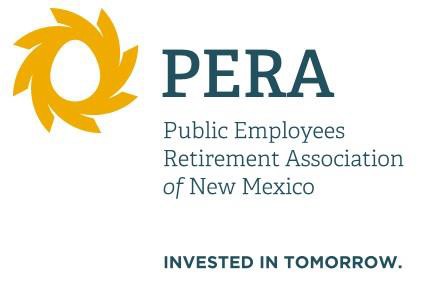 REQUEST FOR PROPOSALS FOR:  PASSIVE CURRENCY HEDGING SERVICES RFP NO. NM INV-003-FY17RELEASE DATE: MARCH 1, 2017DEADLINE FOR CERTIFICATION OF MINIMUM QUALIFICATIONS: MARCH 15, 2017, 5:00 P.M. MTDEADLINE FOR SUBMISSION: APRIL 3, 2017, 5:00 P.M. MTTABLE OF CONTENTSPART I.	INTRODUCTION AND GENERAL INFORMATION	1SUMMARY OF SOLICITATION	1STRUCTURE AND CONTRACTING AUTHORITY OF REQUESTING PARTY	1ETHICAL DISCLOSURES AND CONFLICTS OF INTEREST	2OVERVIEW OF PERA INVESTMENT ACTIVITIES	2OBJECTIVES OF THIS SOLICITATION	2PART II.	SCOPE OF WORK	3A.	DESCRIPTION OF SERVICES SOUGHT	3PART III.	MINIMUM QUALIFICATIONS	4CERTIFICATION REQUIREMENT	4LIST OF MINIMUM QUALIFICATIONS	4PART IV.	THE COMPETITIVE PROCESS	5GENERAL INFORMATION	5WRITTEN QUESTIONS	5COMMUNICATIONS WITH PERA	5QUALIFICATIONS FOR AWARD	6PROCUREMENT SCHEDULE	6PART V.	SUBMISSION REQUIREMENTS………………………………………………..7 A.	METHOD FOR SUBMISSION OF PROPOSALS	7B.	FORMAT AND CONTENT OF PROPOSALS	7PART VI.	EVALUATION OF PROPOSALS………………………………………………..8 PART VII.	KEY CONTRACTUAL PROVISIONS	9COMPENSATION	9TERM OF AGREEMENT	10STANDARDS OF PERFORMANCE	10TERMINATION	10INDEMNIFICATION	11DISCLOSURE OF PLACEMENT FEES/THIRD-PARTY MARKETERS	11CAMPAIGN CONTRIBUTION AND GIFT POLICY	12CONTRACTOR WARRANTIES AND REPRESENTATIONS	12APPENDICESPART I. INTRODUCTION AND GENERAL INFORMATIONSUMMARY OF SOLICITATIONPublic Employees Retirement Association of New Mexico ("PERA") invites submittal of sealed, responsive proposals from qualified Offerors for discretionary investment management services for passive currency hedging. As explained in more detail in this Request for Proposals (“RFP”), PERA requests that Offerors respond to this solicitation by submitting formal acknowledgements of Minimum Qualifications (“MQs”) and a proposal for services in accordance with the deadlines described in the Procurement Schedule that is set forth in Part IV (E) of this RFP. PERA expects to select one or more proposals by no later than June 15, 2017 and execute a Professional Services Agreement (“Agreement”) effective July 1, 2017. PERA, in its discretion, may reject all proposals.STRUCTURE AND CONTRACTING AUTHORITY OF REQUESTING PARTYPERA is the public body of the State of New Mexico that is responsible for administering and managing the investment of all monies constituting the assets of the Public Employees Retirement Fund, the Judicial Retirement Fund, the Magistrate Retirement Fund, and the Volunteer Firefighters Retirement Fund (together “the Fund”). PERA is a qualified plan under Section 401(a) of the Internal Revenue Code. The Fund’s assets were valued in excess of $14.4 billion as of January 31, 2017.PERA is governed by the Public Employees Retirement Board (the “Board”). Article XX, Section 22 of the New Mexico Constitution obligates the Board to administer and invest the Fund for the sole and exclusive benefit of the members, retirees and other beneficiaries of PERA. The Uniform Prudent Investor Act, NMSA 1978, §§ 45-7-601 to 45-7-612 (see Appendix F, Item B), requires the Board to exercise the reasonable care, skill, and caution of a prudent investor when it invests and manages assets in its capacity as trustee of the Fund.NMSA 1978, §§ 10-11-130(A) (7), and 10-11-133(E) authorize the Board to make and execute contracts for investment management services. NMSA 1978, § 13-1-98(CC) exempts PERA from compliance with the New Mexico Procurement Code for all contracts for investment advisory services, investment management services or other investment-related services. PERA has adopted its Procurement Policy for Investment-Related Services (see Appendix G).The Board has adopted its Investment Policy (revised April 28, 2016), which is attached to this RFP as Appendix F, Item A. The Investment Policy provides that investment managers are hired by and accountable to the Board through the authority of PERA’s Executive Director. The service provider selected under this RFP shall serve in a fiduciary capacity to PERA and the Board and must agree to the indemnification and other provisions set forth in PERA’s Professional Services Agreement (see Form of Professional Services Agreement attached as Appendix E to this RFP). Copies of pertinent New Mexico statutes are attached at Appendix F, Items B and C. See also Part VII, Key Contractual Provisions.ETHICAL DISCLOSURES AND CONFLICTS OF INTERESTMembers of the Board and PERA employees are subject to NMSA 1978, § 10-11-130.1 (see Part VII Key Contractual Provisions, (G) Campaign Contributions and Gift Policy), which prohibits acceptance of anything of value directly or indirectly from a person or organization that has a current contract with PERA, is a potential bidder, Offeror or contractor of services to PERA, or from a person who is authorized to invest public funds pursuant to state or federal law. For purposes of this Policy, potential bidder means any person or entity that may provide services to PERA within the next twelve months.All Offerors or incumbent providers are required to disclose any interest, direct or indirect, which would conflict in any manner or degree with the performance or services required under any contract with PERA. Offerors and incumbent providers shall certify that the requirements of the Governmental Conduct Act, NMSA 1978, §§ 10-16-1 through 10-16-18, regarding contracting with a public officer or state employee have been followed.OVERVIEW OF PERA INVESTMENT ACTIVITIESPERA invests in global equities, credit and real assets. These mandates are implemented through multiple investment vehicles including separately managed accounts, limited partnerships, funds of one and commingled funds. PERA’s investments include active, passive, long-only, private and long-short strategies. All assets are managed externally by firms retained by the Board in accordance with the PERA Investment Policy. The proposed mandate is classified as a Global Public Stock strategy, and is considered a sub-asset class within PERA’s Global Equity allocation. For Offeror’s information, PERA’s current Global Equity allocation appears below:OBJECTIVES OF THIS SOLICITATIONAs further described below, the purpose of this RFP is to invite responsible Offerors to submit competitive sealed proposals to provide discretionary investment management services for equity currency hedging. Such services shall conform to PERA’s investment rules, Investment Policy, and statutory investment requirements, as they may be amended from time to time.PART II.    SCOPE OF WORKA.  DESCRIPTION OF SERVICES SOUGHTPERA requests proposals from qualified Offerors for discretionary investment management services for passive equity currency hedging. Proposed services must be primarily focused on developed equity markets and employ a strategy that is clearly articulated and has been consistently applied over time. PERA’s proposed investment strategy benchmark is the MSCI ACWI-ex US IMI, but from time to time, PERA may also select any performance benchmark deemed more appropriate for the proposed service. (See Appendix F, Item A, Investment Policy,6, and Exhibit B.) A proposal for a separately managed account only will be considered.The funding for the service selected by PERA will be set at the levels that PERA, at its sole discretion, sees fit. The estimated target mandate size for such services is 50% of developed market currencies (see Appendix H, PERA Fund International Exposure). PERA makes no guarantee to the successful Offeror(s) as to the amount to be funded, the increments of partial funding or the time frame the funding will begin or be completed. PERA reserves the right to make a single or multiple source awards to manage the proposed service(s).The Manager will be required to provide the following scope of services to PERA:Provide non-U.S. developed currency hedging as directed under the contract.Utilize currency derivative instruments in conformity with the Investment Policy Statement and investment guidelines of the System, as defined in the contract established between PERA and the firm.Provide periodic reports and information relating to the firm’s currency hedging strategy and other pertinent information pertaining to the use of the System’s funds, as requested by PERA.Provide monthly reports on performance evaluation and attribution and trading activities, including executed transactions relative to interbank market rates at the time of pricing.Participate in public meetings on an infrequent basis to provide information to the System concerning the investment performance of PERA’s hedging efforts and the firm’s currency outlook and strategy.Maintain a good working relationship with PERA staff by providing timely information regarding material changes in the firm’s organizational structure, staffing, investment philosophies, and any other pertinent information PERA staff may require in evaluating the performance of the currency hedge.The scope of services defined in the final contract between PERA and the Manager will be binding and will supersede this section of the RFP if different from the scope of services defined here.PART III.  MINIMUM QUALIFICATIONSCERTIFICATION REQUIREMENTEach Offeror must certify, by no later than the deadline set forth in the Procurement Schedule, that it meets all of the following minimum qualifications as of the date its proposal is submitted to PERA. In order to certify, the Offeror shall complete, sign, and submit all forms required by this RFP. These documents include: Appendix A (Minimum Qualifications Compliance), Appendix B (Signature Page), Appendix C (Questionnaire), and Appendix D (Fee Proposal Form).FAILURE TO MEET AND CERTIFY TO THE FOLLOWING SHALL RESULT IN THE REJECTION OF THE PROPOSAL FOR NON-RESPONSIVENESS.LIST OF MINIMUM QUALIFICATIONSThe Offeror must be an investment advisor registered with the SEC or otherwise exempt from registration. If exempt, the firm must explain the nature of their exemption from registration.The Offeror must be prepared to submit entire Form ADV, including Part 1 and Part 2 brochures and relevant Schedules, if selected as a semi-finalist.The Offeror must update or submit all data through January 31, 2017 to the Wilshire Compass Database for all services for which they are submitting proposals by the deadline for submission. If the firm does not already utilize the Wilshire Compass database, they must participate by establishing their firm in the database. Please go to compassportal.wilshire.com for access instructions to an online Compass Portal account. Wilshire does not charge managers to submit their information.As of the date the Offeror’s proposal is submitted, the Offeror must:Have at least $2 billion in total assets under management at the firm level;Have at least three major U.S. tax-exempt pension fund clients (public or corporate). This requirement is firm-wide and does not necessarily apply to the proposed services;Have a minimum five year history of performance for the Offeror’s proposed passive currency hedging service(s).Provide a currency hedging composite that is compliant with the CFA Institute’s Global Investment Performance Standards (GIPS) and compares 50% hedged results with unhedged equity index performance. Theoretical and/or back-tested results are discouraged, but will be acceptable where no live performance track record is available.The investment professionals (i.e.: portfolio managers, analysts, traders, etc.) must have at least three continuous years of performance history in the proposed composite as of January 31, 2017.The Offeror must agree to keep the proposal open for a period of not less than 180 days from the date the proposal is issued.The Offeror must agree to incorporate the warranties, as stated in Part VII (section H), Contractor warranties and representations, into any contract entered into as the result of a contract award made under this RFP. (see Signature Page, Appendix B).The Offeror must agree to submit a fee proposal with the RFP response, attached as Appendix D (Fee Proposal Form).PART IV.   THE COMPETITIVE PROCESSGENERAL INFORMATIONIn order to qualify for award of a contract, an Offeror must comply with all of the requirements set forth in this RFP, including without limitation submittal of proposals by no later than the deadlines set forth in the Procurement Schedule.PERA recognizes that it may be advantageous to select more than one proposed service to fulfill the Scope of Work described in Part II of this RFP. PERA’s goal is to hire a manager whose experience can best satisfy its needs.This RFP is governed by the Public Employees Retirement Association Procurement Policy for Investment-Related Services (see Appendix G). This RFP may be canceled and any and all proposals may be rejected in whole or in part when it is in the best interests of PERA. This RFP shall not be modified except by written amendment.WRITTEN QUESTIONSPERA will accept and respond to written questions about this RFP and the procurement process within the period described in the Procurement Schedule.Written questions shall be submitted to PERA as follows:VIA EMAIL: nmpera@wilshire.comPERA will only respond to written questions submitted to the email address set forth above by Offerors that submit the Acknowledgment and Certification of Compliance with Minimum Qualifications (see Appendix A) to PERA by the deadline set forth in the Procurement Schedule. Potential Offerors shall clearly identify the subject matter of questions by referring to the appropriate section, paragraph, and page of the RFP. PERA is not obligated to answer inappropriately labeled questions.No written response to the questions shall be construed as a modification of the RFP unless PERA amends the RFP in accordance with New Mexico PERA’s Investment-Related Services Procurement Policy.PERA will post written questions and responses as soon as reasonably practicable on its website at: http://www.nmpera.org/investments/rfpsCOMMUNICATIONS WITH PERAPERA will only communicate with Offerors by means of written questions and answers, as explained above. After the deadline for submitting written questions passes, PERA will no longer communicate with Offerors about the substance or process of this procurement.QUALIFICATIONS FOR AWARDIn order to qualify for consideration, an Offeror must demonstrate that it meets all of the requirements of this RFP including, without limitation, formal acknowledgement that the Offeror meets all of the MQs set forth in Part III, above. PERA will only consider proposals submitted by Offerors that meet the MQs. All formal acknowledgements and proposals shall become the property of PERA.PROCUREMENT SCHEDULEA proposal may be withdrawn or modified prior to the time and date of the submittal deadline described in the Procurement Schedule. Proposals withdrawn after the submittal deadline may not be reconsidered. PERA may refuse to consider any proposal submitted or modified after the deadline for submittal. Offerors shall bear in mind that PERA will consider solicitations submitted or modified after the submittal deadline only under very limited circumstances.The following schedule governs procurement under this RFP. In the event of any discrepancy between the dates in the Procurement Schedule and dates listed in other parts of the RFP, those referenced in the Procurement Schedule shall prevail. Please note that the exact dates for items No. 6-9, and the dates for negotiations, if any, shall be set at PERA’s discretion without the need to amend the RFP.PART V. SUBMISSION REQUIREMENTSMETHOD FOR SUBMISSION OF PROPOSALSAll submissions and other communications shall be addressed to PERA as follows:VIA EMAIL: nmpera@wilshire.comSubmissions will be accepted in electronic format only via email. No hard copy submissions or facsimile transmissions shall be accepted.Proposals must be submitted and received by the submission deadline set forth in the Procurement Schedule in Part IV above.FORMAT AND CONTENT OF PROPOSALSProposals submitted in response to this RFP must be organized and submitted in the format described below, using the forms attached in the appendices to the RFP and following the applicable instructions. Only finalists will be required to submit signed hard copy proposals. Within each section of the proposal, Offeror should address the items in the RFP in the order in which they appear in the RFP. Please make sure that you include headings and page numbers in all deliverables.  Proposals should stress completeness, clarity, and succinctness.ANY PROPOSAL THAT DOES NOT STRICTLY ADHERE TO THE FOLLOWING FORMAT, AND DOES NOT ADDRESS EACH SPECIFICATION AND REQUIREMENT WITHIN THE RFP AND THE APPLICABLE FORMS MAY BE DEEMED NON- RESPONSIVE.Each proposal shall contain a cover sheet that clearly identifies the proposed offering.Each proposal shall contain an index or table of contents near the front of the proposal, listing the materials included in the proposal. Please, make sure that headings and page numbers are included in all deliverables.Offerors shall complete, sign and attach to the proposal a completed and signed Signature Page (Appendix B). By signing the Signature Page contained in Appendix B, the Offeror agrees to accept and comply with all the terms and conditions of the RFP.Any proposals not bearing the appropriate signatures on the Signature Page contained in Appendix B, referenced above, will not meet the minimum qualification requirements of the RFP and will not be considered further in the evaluation process.The Offeror may attach such other supplementary material as it sees fit to explain its proposal and any additional contractual terms and conditions that the Offeror may suggest.All proposals submitted will be considered public records. The Offeror may request in writing the nondisclosure of confidential information contained in the proposal. Such data shall be clearly marked and identified as “confidential”. If the submission contains material that the Offeror considers confidential, the Offeror shall provide a separate redacted version of the proposal in order to facilitate any eventual public inspection of the non-confidential portions of the proposal. After contract award, each proposal, except those portions for which theOfferor has made a valid written request for confidentiality, shall be open to public inspection. PERA reserves the right to review the appropriateness and validity of a request for confidentiality.PART VI.   EVALUATION OF PROPOSALSPERA may award multiple contracts under this RFP for the Scope of Work described in Part II, above. The contract award shall be made to the responsible Offeror or Offerors whose proposal is deemed most advantageous to PERA.The evaluation of proposals will be conducted by an evaluation committee appointed by the Board Chair. However, any Board member will be allowed to attend and participate in any proceedings, meetings, and deliberations of the evaluation committee, including but not limited to oral presentations of the short-listed Offerors and preparation of the final evaluation report.Proposals that are non-responsive due to failure to meet the MQs (See Part III), or otherwise, shall be eliminated from further consideration. PERA will notify all Offerors of its decision at the time award is made. Also, at its sole discretion, PERA may at any time during the evaluation process eliminate from further consideration proposals whose performance does not rank favorably relative to others responding to the RFP.As part of the evaluation process, PERA may, in its sole discretion, invite selected Offerors to appear for interviews, discussions, or negotiations, in accordance with the requirements of the PERA Procurement Policy for Investment-Related Services. It should be clearly understood, however, that PERA reserves the right to accept proposals and make contract awards without conducting interviews, discussions or negotiations. Furthermore, as a condition of submitting a proposal, all Offerors shall agree to provide the services required by this RFP and to adhere to all the requirements, specifications, terms, and conditions of this RFP. For these reasons, PERA strongly recommends that Offerors review the RFP with their corporate counsel in advance of submitting a proposal. (See also Part V, Submission Requirements, and the Signature Page located in Appendix B.)If PERA elects to conduct interviews, discussions or negotiations with Offerors, PERA may establish a common date for submissions of best and final fee offers, if appropriate. Offerors shall bear any and all costs incurred by them in the conduct of any discussions or negotiations, including travel to Santa Fe for oral presentations or their costs associated with due diligence visits made by members of the RFP Evaluation Committee. Any additional terms and conditions which may be the subject of interview, discussion or negotiation will be discussed only between PERA and the Offeror who suggests them and shall not be deemed an opportunity to amend the Offeror’s proposal in any other respect.The evaluation committee shall recommend to the Board the one or more Offerors to be awarded the contract. The final contract award shall be made by the Board, subject to such conditions as the Board deems appropriate. PERA is not obligated to award any contract or fund any mandate described in this RFP.The evaluation committee shall create a record, including but not limited to uniform evaluation sheets, showing the basis for its recommendation to the Board and shall prepare a written report and its recommendation to the Board of the successful Offerors and runners up, if any. The ChiefInvestment Officer shall retain the scoring sheets and evaluation committee report for at least the stated term of the resulting contract.Proposals that are deemed responsive to the investment management services requested and the components of Scope of Work described in Part II will be evaluated according to the following evaluation factors:The procedure for protesting award of a contract under this RFP is set forth in PERA’s Procurement Policy for Investment-Related Services at paragraph 15.  See Appendix G.PART V.    KEY CONTRACTUAL PROVISIONSThe contract between PERA and the successful Offeror shall contain substantially the same terms and conditions as in the Sample Professional Services Agreement attached to this RFP at AppendixE. The contract shall include a Management Fee Agreement that provides for compensation based on the fee proposed by the Offeror on the Fee Proposal Form attached as Appendix D and as may be negotiated by the parties.Copies of PERA’s current Investment Policy, Investment Statutes, and Investment Policies and Practices Rule (PERA Rule No. 2.80.300 NMAC) (see Appendix F), shall be attached to the contract. While Offerors may suggest additional contractual terms and conditions, PERA will not accept any terms and conditions that materially change the terms and conditions set forth by PERA in the sample contract attached hereto at Appendix E. Any additional terms and conditions that PERA may, at PERA’s sole discretion, accept will be incorporated into any final contract. Offerors should be aware that PERA will not accept material changes to the indemnification or jurisdictional terms and conditions set forth in the Form of Professional Services Agreement (see Appendix E).Pursuant to the terms of PERA’s Investment Policy, the contract between PERA and a successful Offeror for the investment management services as described in this RFP shall incorporate Investment and Operational Guidelines that set the investment guidelines and administrative requirements for the services provided by the Offeror. Key terms of the Professional Services Agreement include the following:COMPENSATIONSubject to the provisions of Paragraphs B (Term of Agreement) and D (Termination), PERA shall pay Contractor for its investment management services an annual fee in accordance with an executed Management Fee Agreement.One quarter of the applicable Annual Fee shall be paid to Contractor for each calendar quarter for which Contractor renders services under this Agreement. Contractor shall submit to PERA a certified billing statement for each calendar quarter after the end of the quarter for which services have been rendered. Payment shall be made by PERA within a reasonable time following PERA’s receipt and approval of a certified billing statement.Payment of TaxesContractor shall be responsible for paying any and all taxes, including New Mexico gross receipts taxes, assessed on the compensation received under this Agreement and shall identify and pay those taxes under Contractor’s federal and state identification number (s).Waiver of Late Payment ChargesContractor waives assessment of any late payment charges.TERM OF AGREEMENTThe initial term of the Agreement shall be for eight (8) years and shall commence when executed by the parties and terminate on June 30, 2025. The Agreement is subject to early termination or termination for lack of appropriations at any time during the term of the Agreement, notwithstanding the foregoing or any other provision of the Agreement.STANDARDS OF PERFORMANCEAll services performed by Contractor under the Agreement must conform to all applicable state and federal laws and regulations, including but not limited to NMSA 1978, Sections 10-11-1 to 10-11-142, NMSA 1978, Sections 10-11A-1 to 10-11A-7, NMSA 1978, Sections 10-12B-1 to 10-12B-19, and NMSA 1978, Sections 10-12C-1 to 10-12C-18, as such acts may be amended from time to time and applicable PERA regulations. All services performed by Contractor under the Agreement must also comply with acceptable industry standards and practices. Contractor shall acquire and hold during the term of this Agreement, including any renewals, all licenses and permits required to perform the services called for in this Agreement.Contractor holds itself out as an expert in discretionary investment management services for a passive currency hedging mandate. Accordingly, Contractor acknowledges and agrees that in providing discretionary investment management services, it will use the degree of care, diligence and skill that a prudent investor would use in the conduct of an enterprise of like character and with like aims. Contractor further acknowledges that it is a fiduciary to PERA and shall at all times act in a fiduciary capacity to PERA. Contractor is under a duty to exercise reasonable care, skill and caution as set forth in the Uniform Prudent Investor Act, NMSA 1978, §§ 45-7-601 to 45-7-612, and the manner in which investment advice is handled will be evaluated in light of such prudent investor standard.During the performance of all services by Contractor, PERA will retain all final decision- making authority with respect to the management and administration of retirement plans funded thereby and investments related thereto, subject to Contractor’s obligations as provided for in the Agreement.TERMINATIONEarly Termination. Notwithstanding any other provision of the Agreement, the Agreement may be terminated as follows: by PERA delivering to Contractor a notice of the intent to terminate at least thirty (30) days prior to the intended date of termination and by Contractor delivering toPERA a notice of the intent to terminate at least ninety (90) days prior to the intended date of termination. In the event the termination date does not coincide with the last day of a quarter, Contractor shall be entitled to a prorated portion of the fee for the quarter during which termination occurs. By such termination, neither PERA nor Contractor may nullify obligations, if any, already incurred for performance or failure to perform prior to the date of termination. Termination under this paragraph may be made with or without cause. THIS PROVISION IS NOT EXCLUSIVE AND DOES NOT CONSTITUTE A WAIVER OF ANY OTHER LEGAL RIGHTS AND REMEDIES AFFORDED PERA IN SUCH CIRCUMSTANCES AS DEFAULT OR BREACH OF CONTRACT BY CONTRACTOR.Termination for Lack of Appropriations. The terms of the Agreement are contingent upon sufficient authorizations and appropriations being or having been made by the New Mexico Legislature for the performance of the Agreement. If sufficient authorizations and appropriations are not or have not been made by the New Mexico Legislature, or are discontinued by the New Mexico Legislature, the Agreement shall terminate upon written notice being given by PERA to Contractor. PERA's decision as to whether sufficient authorizations or appropriations are or have been made, or are or have been discontinued, shall be accepted by Contractor and shall be final.INDEMNIFICATIONIn addition to Contractor’s liability as provided for in the Agreement, Contractor shall indemnify, defend, and hold harmless PERA, the PERA Board, and their officers and employees from and against any and all claims, demands, liability, suits, causes of action, losses, damages, fines, fees, attorney fees, penalties, costs, expenses, injuries to property, judgments (including defense costs and attorney fees) that occur or arise out of or in connection with: (1) Contractor’s performance or failure to perform under any provision of the Agreement; (2) Contractor’s breach of any term, condition, warranty or representation contained in the Agreement; (3) Contractor’s provision of services that are not in accordance with any applicable law, rule, regulation, or provision of the Agreement; (4) Contractor’s failure to perform in accordance with the standard of care contained in the Agreement; or (5) any error, omission, fraud, embezzlement, theft or negligence of Contractor. It is understood, however, that Contractor’s obligations under this Paragraph do not extend to liabilities resulting from causes beyond the control and without the fault or negligence of Contractor, including acts of God, war or civil commotion, fire, earthquake, or other natural disaster, and unforeseeable acts of any federal, state, or local government or agency thereof. Contractor’s obligations to indemnify PERA under this Paragraph shall survive the expiration or termination of the Agreement, or any extension thereof.In the event that any action, suit or proceeding related to the services performed by Contractor under this Agreement Contractor shall, to the extent legally permissible, as soon as reasonably practicable after it receives notice thereof, notify PERA. Contractor shall notify PERA of regulatory and legal actions or proceedings against Contractor with respect to its other advisory clients to the extent required pursuant to the applicable Form ADV amendment requirements.DISCLOSURE OF PLACEMENT FEES/THIRD-PARTY MARKETERSThe Board is prohibited from making any investment unless the recipient of the investment discloses the identity of any third-party marketer who rendered services on behalf of the recipient in obtaining the investment and also discloses the amount of any fee, commission or retainer paid to the third-party marketer for the services rendered.  See NMSA 1978, § 10-11-133.1.CAMPAIGN CONTRIBUTION AND GIFT POLICYThe Contractor and its officers and employees are prohibited from soliciting or receiving campaign contributions, for or on behalf of any PERA Board member, or any political candidate in the State of New Mexico, from any investment company or brokerage firm, including its officers and employees, which has engaged in any financial transaction with PERA within the preceding twelve(12) months prior to the solicitation or receipt of the contribution or which reasonably expects within the next twelve (12) months to engage in financial transactions with the PERA. In addition, the Contractor shall comply with the prohibitions and restrictions upon making campaign contribution to PERA Board members and candidates for the position of PERA Board member, and giving gratuities to PERA Board members and PERA employees, contained in NMSA 1978,§ 10-11-130.1. The Contractor shall annually certify to PERA compliance with NMSA 1978, § 10-11-130.1, regarding restrictions on gratuities to PERA Board members and PERA employees. Violation of this Paragraph constitutes a breach by the Contractor of its Agreement with PERA.CONTRACTOR WARRANTIES AND REPRESENTATIONSContractor acknowledges, warrants, and represents to PERA that the following statements are true as of the effective date of this Agreement and agrees that the same are incorporated and made part of this Agreement:Contractor is registered as an investment advisor under the Investment Advisors Act of 1940 and that it shall maintain such registration at all times during the term of the contract (unless exempt and explanation of exemption is attached;Contractor meets or will meet before the award of a contract the bonding requirement provided by Section 412 of the Employment Retirement Income Security Act of 1974 (ERISA) or that it carries at least an equivalent fidelity bond applicable to Contractor’s actions under the Contract (unless exempt, and explanation of exemption is attached);Contractor has completed, obtained, and performed all registrations, filings, approvals, authorizations, consents or examinations, required by a government or governmental authority, including the State of New Mexico, for acts contemplated by the Contract;Contractor serves as a fiduciary to PERA as that term is defined by the laws and rules governing the Board;Contractor warrants that it will not delegate its fiduciary responsibilities assumed pursuant to the Contract;Contractor warrants that it has positive net worth as of the effective date of this Agreement and shall maintain a positive net worth for the entire term of this Agreement, including any and all extensions of the Agreement.APPENDIX AACKNOWLEDGMENT AND CERTIFICATION OF COMPLIANCE WITH MINIMUM QUALIFICATIONSINSTRUCTIONS FOR SUBMISSION:.COMPLETE, SIGN AND SUBMIT AN ELECTRONIC COPY OF THIS FORM AS FOLLOWS:VIA EMAIL: nmpera@wilshire.comNO LATER THAN MARCH 15, 2017, 5:00 PM MTONLY POTENTIAL OFFERORS WHO MEET THE MINIMUM QUALIFICATIONS SET FORTH IN PART III OF THIS REQUEST FOR PROPOSALS AND RETURN THIS FORM BY THE ABOVE DEADLINE ARE ENTITLED TO RECEIVE COPIES OF PERA’S WRITTEN RESPONSES TO OFFERORS’ WRITTEN QUESTIONS.RFP NO. NM INV-001-FY17ACKNOWLEDGMENT AND CERTIFICATION OF COMPLIANCE WITH MINIMUM QUALIFICATIONSTHE OFFEROR HEREBY ACKNOWLEDGES AND CERTIFIES THAT:It has received, reviewed in its entirety, and understands the text and appendices attached to Request for Proposals No. NM INV-003-FY17 for Passive Currency Hedging Investment Management Services, which begins with a cover page and ends with the last page of Appendix H, the PERA Fund International Exposure table.It meets all of the minimum qualifications set forth in Part III of the RFP above as of the date of submission of the RFP response.RFP #:  	TYPE:  	FIRM:  	REPRESENTED BY (CONTACT PERSON):  	TITLE:  	ADDRESS:   	CITY/STATE/ZIP: 	E-MAIL:	PHONE NUMBER:  	SPECIFIC PRODUCT NAME:  	This page has been signed by an authorized signatory with the authority to certify that the Offeror meets the above-stated minimum qualifications.SIGNED BY:Name (print):Title:Date:APPENDIX BRFP RESPONSE SIGNATURE PAGEINSTRUCTIONS FOR SUBMISSION:RETURN AN ELECTRONIC COPY OF THIS FORM TOGETHER WITH THE COMPLETEPROPOSAL (INCLUDING EXECUTABLE APPENDICES AND ATTACHMENTS) AS FOLLOWS:VIA EMAIL:   nmpera@wilshire.comSUBMISSION DEADLINE: April 3, 2017AT 5:00 PM MTRFP NO. NM INV-001-FY17RFP RESPONSE SIGNATURE PAGEBy signing below Offeror acknowledges and affirms the following:Receipt of a complete copy of the RFP for Passive Currency Hedging Services, beginning with the cover page and ending with Appendix H, PERA Fund International Exposure.The Offeror hereby certifies that it meets all of the minimum qualifications set forth in Part III of the RPF and incorporated in Appendix A, Acknowledgment and Certification of Compliance with Minimum Qualifications.The Offeror has answered all questions in Appendix C, Questionnaire, accurately and completely and submitted all attachments requested in the RFP.The Offeror has completed and provided a fee proposal that conforms to the guidelines set forth in Appendix D, Fee Proposal Form.Any contract for investment management services described in this RFP must incorporate terms and provisions that are materially similar to those included in the Form of Professional Services Agreement attached to this RFP as Appendix E.OFFEROR NAME:  	 	SPECIFIC PRODUCT NAME:   	STREET ADDRESS:CITY/STATE/ZIP:E-MAIL ADDRESS:TELEPHONE:FEIN:CONTACT PERSON:This page has been signed by a signatory with the authority to bind the Offeror. By signing this Signature Page, Offeror represents that the undersigned representative has the authority to bind the Offeror, and by submitting a proposal in response to this RFP, Offeror agrees to perform the services proposed in accordance with the RFP and to adhere to all requirements, specifications, terms and conditions of the RFP. Offeror further agrees to be bound by this proposal for a minimum of 180 days from the date the RFP was issued.SIGNED BY:	 	Name (print):	 	Title:Date:APPENDIX C QUESTIONNAIREINSTRUCTIONS FOR SUBMISSION:OFFERORS MUST COMPLETE APPENDIX C IN ITS ENTIRETYRETURN AN ELECTRONIC COPY OF THIS QUESTIONNAIRE TOGETHER WITH THECOMPLETE PROPOSAL (INCLUDING EXECUTABLE APPENDICES AND ATTACHMENTS) AS FOLLOWS:VIA EMAIL:  nmpera@wilshire.com SUBMISSION DEADLINE: April 3, 2017 AT 5:00 PM MTOFFEROR MUST COMPLETE A SEPARATE QUESTIONNAIRE FOR EACHPROPOSED SERVICEDirectionsPrior to completing the questionnaire, be sure to:Submit quantitative and general data to the Wilshire Compass Database. If you have not done so already, please go to compassportal.wilshire.com for access instructions to an online Compass Portal account. Wilshire does not charge managers to submit their information.Populating the Wilshire Compass database with your firm and product information is essential to the completion of the RFP process.  If the database is not fully populated, your firm’s response will be considered incomplete and this could be grounds for discontinuing consideration of your firm’s product for this search.Please be sure to not leave fields blank. Respond as 0, none, or N/A only when necessary.  You will not be contacted by Wilshire or PERA to fill in missing fields. Use additional comment fields provided to make qualifying notes as applicable.When completing the questionnaire, be sure to:Adhere to style formats. The responses must be submitted in Microsoft Word or Adobe PDF compatible format single-spaced with 1” page margins. Font should be 11 point, preferably Times New Roman.Use the question and answer format. Please list the section, question number and question to which you are responding along with your answer.Non-applicable questions. Should a question not apply to your strategy, please populate the appropriate field with “N/A.”Attachments. If you are submitting more than one attachment, please combine documents into a single .ZIP file.Following completion of the questionnaire, be sure to:Save the document(s) and submit to Wilshire Associates. Make sure to name your questionnaire response using the product name listed in our Compass database. Responses should be sent as attachments by e-mail to nmpera@wilshire.com.Filing.  Please maintain a copy of your response for your files.  Wilshire will assume you will have these on file should we reference them.Table of ContentsPART A – ORGANIZATION/FIRM PART B – PEOPLE & EXPERIENCEPART C – LEGAL ISSUES/CONFLICT OF INTEREST PART D – PRODUCTPART E – INVESTMENT PROCESS – PORTFOLIO CONSTRUCTION PART F – INVESTMENT PROCESS – RISK MANAGEMENTPART G – INVESTMENT PROCESS - TRADING PART H – PERFORMANCEPART I – FEE PROPOSALORGANIZATION/FIRMProvide all of the following information: Name of Firm:Contact:Title: Address: Telephone #: Facsimile #:E-Mail Address:Is your firm currently registered with the SEC as an Investment Advisor under the Investment Advisors Act of 1940? If “yes,” please attach a copy of your most recent SEC Form ADV Parts I and II (Attach as Exhibit A).  If “no,” please explain why and whether there is intention to register.Is your firm currently registered to do business in the State of New Mexico as an Investment Advisor?Describe the ownership structure (e.g. LLC, LP, publicly-traded, wholly-owned subsidiary). Indicate all entities that have an ownership stake in the firm (name and percentage). If you do not wish to disclose individual breakdowns, please provide broad ownership categories similar to or consistent with Form ADV, Schedule A.List any affiliated companies or joint ventures; if an affiliate, provide percent of parent firm’s total revenue generated by your organization.Describe any organizational changes you expect in the future (within the next 12 to 24 months) including changes in ownership, changes in staffing levels, mergers, joint ventures or other matters of importance.Provide a breakdown of firm assets under management by product type as of December 31, 2016. When listing AUM of currency hedging strategies, provide a further break down by hedge ratio (e.g., AUM in 100% hedged strategies, 50% hedged strategies, etc.)PEOPLE & EXPERIENCEAttach as Exhibit B an organizational chart that diagrams the different functions (research, trading, etc.) dedicated to the proposed product area. Professionals should be identified with their areas of responsibility. If an Investment Committee is involved in the management of the product, identify those professionals that are members of the committee.Provide information regarding the turnover of professional personnel (i.e., portfolio managers, sector specialists, analysts, and dedicated traders) associated with the Product. Discuss the causes and impact of any turnover (departures or hiring/promotions) of any professionals directly involved in the Product in the past three years.Who maintains decision-making responsibility for the approach?Describe the extent to which strategy contributors are involved in the management, research, or execution of other strategies.What percentage of senior investment professional’s time is currently spent overseeing assets vs. acquiring new assets?Do you outsource any of your firm’s operational, compliance, or risk-management functions?Briefly describe your client servicing capabilities and how you would propose servicing a public sector defined benefit client such as PERA.LEGAL ISSUES/CONFLICT OF INTERESTOver the past five years, has your organization or any of its affiliates or parent, or any officer or principal been involved in any business litigation, regulatory or legal proceedings? If so, provide a detailed explanation and indicate the current status.Have you been subject to any audits other than those of routine nature?  If so, provide a detailed explanation and indicate the current status.Describe in detail any potential conflicts of interest your firm may have in the management ofthis account. Include any activities of affiliated or parent organizations, brokerage activities, investment banking activities, or any past or current relationships with PERA Board members and/or investment staff. Include any other pertinent activities, actions, or relationships not specifically outlined in this question. Disclose any business relationship with Wilshire Associates.Describe all outside marketing/sales services (including product design, development, or third party marketing) for which your firm has contracted over the last three years for the marketing of your investment services to the institutional, tax-exempt market.  Specify any such arrangements as they relate to the product being proposed. Indicate whether the fees paid for such services are charged to client portfolio assets.If you have soft dollar relationships with broker-dealers, please disclose the following: the percentage of commissions tied to soft dollar relationship and a list of resources funded by soft dollars that would normally be funded with hard dollars.PRODUCTProvide a description of the currency hedging approach and summarize why this strategy is suitable for the purposes of the mandate described in this RFP.How many currencies are typically hedged in this approach? What is your approach for determining individual currency weightings?What types of instruments are used? What maturities are typically used? In what manner is each used?How is the cost of hedging managed?Do you utilize cross-hedging? Why or why not?Are carry trades or net short positions considered and if so, how are they incorporated into the strategy?Why do you believe this philosophy will be successful in the future? Provide any evidence.Provide as Exhibit C a snapshot of benchmark and portfolio exposures for the trailing twelve (12) quarters.Discuss the required ongoing communications with PERA and/or PERA’s custodian to calculate the proper notional currency AUM to be hedged.In what market environments would you expect your approach to outperform or underperform?In what capacity (agent, principal) will you serve as in the execution of trades on behalf of PERA?Does your firm manage any proprietary currency strategies? If so, how does PERA ensure that information on future trades performed on our behalf will not be acted on in these proprietary strategies?INVESTMENT PROCESS – PORTFOLIO CONSTRUCTIONWhat are the hedging strategy’s portfolio construction guidelines? What constraints are imposed on the approach regarding individual position sizes or regional exposures?Describe your process for currency valuation.What  are  the  limitations  of  your  valuation  process?  How  do  you  mitigate  the  weaknesses  or uncertainties in your process?Describe your process for incorporating external information to complement or check your valuation thesis. This can include outside sources for valuation (i.e., Street, HOLT, EVA) or technical data such as price momentum or estimate revisions.What time horizon do you typically use when determining the attractiveness of a currency? Why do you feel this time horizon is optimal?Please describe how your process varies if you are providing an overlay to:An underlying active portfolio with:A 100% hedged benchmark;A 100% unhedged benchmark; andA 50% hedged benchmark.An underlying passive or indexed portfolio with:A 100% hedged benchmark;A 100% unhedged benchmark; andA 50% hedged benchmark.What is the frequency of the hedge, can the periodicity change, and if so, based on what criteria?Discuss the anticipated timing and magnitude of cash flows from PERA in terms of settling trades or mark-to-market requirements. Also discuss the anticipated notification timing.Provide a brief description of the underlying factors used to model return expectations along with the forecasting techniques used to process the data.What qualitative information or subjective judgments do you incorporate into the modeling process? If applicable, please provide an example of a past qualitative input or instance where the model was overridden.Describe any key characteristics or competitive advantages that you believe are differentiating from product peers.INVESTMENT PROCESS - RISK MANAGEMENTWhat is your firm’s definition of risk with respect to this strategy? If there is more than one definition, specify each, along with its percentage of importance.Describe any risk measurement models used and how this analysis is incorporated in the hedging process.Discuss any specific metrics you use to measure portfolio risk (i.e. contribution to tracking error by individual position).Who is responsible for risk monitoring? Do you maintain an internal, dedicated risk team? If so, who does that team report to and what is the process for and frequency of monitoring and effecting portfolio changes when necessary? Also, please describe the interaction between risk professionals within your firm and the investment team responsible for this strategy.What are your policies for managing counterparty risk?Do you use an optimizer for hedging? If so, please discuss your optimization process.What analysis and models do you use to evaluate currencies?What is the expected risk and return profile of this strategy in terms of excess returns and tracking error against it benchmark?Describe your approach to liquidity management. What tools do you use to help with this process?How do you account for significant exogenous events such as political instability, changes to a country’s currency policies, etc?INVESTMENT PROCESS - TRADINGHow many traders are there and what is their experience? Do you have a dedicated trading team handling execution and providing market feedback for this particular strategy?Describe the allocation objectives and implementation procedures across all accounts. What is the process by which trades are allocated across separate accounts as opposed to commingled accounts? Please describe the process of allocating the initial trades as well as the strategy of building positions across accounts (if applicable).What is the projected annualized level of turnover for the hedge? If applicable, what has the realized turnover level been for each of the past three years for a similar hedge strategy?Describe your process for overseeing the execution of currency trades to ensure competitive pricing. Are there any restrictions imposed (trading windows, etc.)?Describe how you measure trading costs (commissions and market impact). How do these costs compare with those of your peers who run a similar approach?Describe how your firm minimizes trading costs and/or fees associated with instrument selection?What are your current trading and accounting systems?  Discuss any upcoming changes.PERFORMANCEProvide as Exhibit D an attribution analysis for the hedge’s performance since inception and for each of the last three (3) calendar years. What do you consider the performance benchmark for this strategy?Describe how you analyze and evaluate the performance of the hedge. Include a discussion of your performance attribution analysis. How do you incorporate the results of the performance attribution analysis in the management of the hedge? How do you track the success or failure of decisions made within each stage of the hedging process?Please elaborate on the benchmark-relative returns for this approach over the past three years. Describe any periods of exceptionally strong or weak returns and any reasons for exceptionally high or low volatility.I. FEE PROPOSALIn addition to the fee proposal submitted in Appendix D, describe any additional set-up or on-going operational costs (legal fees, audit fees, administrative fees, custody fees, etc.) that PERA could expect to incur as a result of utilizing the firm’s hedging approach.Do you have Most-Favored Nation status with your larger clients? If so, what is the fee level and asset breakpoint?APPENDIX DFEE PROPOSAL FORMINSTRUCTIONS FOR SUBMISSION:RETURN AN ELECTRONIC COPY OF THIS FORM TOGETHER WITH THE COMPLETEPROPOSAL (INCLUDING EXECUTABLE APPENDICES AND ATTACHMENTS) AS FOLLOWS:VIA EMAIL:   nmpera@wilshire.comSUBMISSION DEADLINE: April 3, 2017 AT 5:00 PM MTAPPENDIX DFEE PROPOSAL FORMOFFEROR’S NAME:  	SPECIFIC PRODUCT NAME:  	PERA utilizes both asset based fees and performance fees for investment management services, as such, both fee structures will be considered. Once the manager has been selected, refinements to the proposed fee may be necessary to determine the size of the funding increments, the timing of the funding and benchmark clarification. In no case will the refinement result in a fee that is higher than the fee contained in the proposal.The benchmark will be as follows: MSCI ACWI-ex US IMI; but PERA may also select any benchmark deemed more appropriate.Offeror proposes to charge PERA for the investment management services described in RFP NO. NM INV-003-FY17 an annual fee in accordance with the following schedule:PERFORMANCE BASED FEE CALCULATION:The proposed performance fee will be used in the formula described below.(The Maximum Fee should be symmetrically balanced, i.e., the sum of the BF and the PF should equal the BF plus two times the sum of the NF minus the BF. In no event can the MF (PF plus the BF) exceed the BF plus two times the sum of the NF minus the BF)Where:BF	=	Base FeePF	=	Performance FeeNF	=	Normal FeeRER	=	Required Excess Return PR	=	Portfolio ReturnMR	=	BenchmarkFor the initial three quarters, the manager will receive a fee equal to the Base Fee. After the end of the fourth quarter under management, an annualized fee calculation will be computed to award a performance fee due to the initial twelve-month period. For the fifth through twelfth quarters, the annualized performance fee calculation will be made each quarter on a cumulative,annualized, basis. Thereafter, the performance fee calculation will be based on the cumulative, annualized returns for the immediately preceding twelve quarters.PROPOSED PERFORMANCE BASED FEE:Please include below your best and final offer for the four components of the performance based fee:Base Fee		%Normal Fee		%Maximum Fee		% Required Excess Return		%PROPOSED ASSET BASED FEE:Please include below your best and final offer for an asset based fee. Include the total basis points charged for an approximately $1billion separate account as well as the tiered fee structure.Please indicate if this is reduced from your standard pricing: 	Yes, Reduced		No, Not ReducedAPPLICABLE CONTRACT TERMS:One quarter of the applicable Annual Fee shall be paid to Contractor for each calendar quarter for which Contractor renders services under this Agreement. Contractor shall submit to PERA a certified billing statement for each calendar quarter after the end of the quarter for which services have been rendered. Payment shall be made by PERA within a reasonable time following PERA’s receipt and approval of a certified billing statement.Payment of TaxesContractor shall be responsible for paying any and all taxes, including New Mexico gross receipts taxes, assessed on the compensation received under this Agreement and shall identify and pay those taxes under Contractor’s federal and state identification number (s).Waiver of Late Payment ChargesContractor waives assessment of any late payment charges.APPENDIX EFORM OF PROFESSIONAL SERVICES AGREEMENTFOR REFERENCE ONLYSUBMIT ANY QUESTIONS REGARDING THISFORM OF PROFESSIONAL SERVICES AGREEMENT AS FOLLOWS:VIA EMAIL:   nmpera@wilshire.com SUBMISSION OF WRITTEN QUESTIONS DEADLINE:MARCH 20, 2017 AT 5:00 PM MTContract No.  XXXXXXXXXX Term:  XXX, through XXXSTATE OF NEW MEXICOPUBLIC EMPLOYEES’ RETIREMENT ASSOCIATION OF NEW MEXICO [SERVICES RENDERED]PROFESSIONAL SERVICES AGREEMENTThis Agreement (“Agreement”) is made and entered into by and between the Public Employees’ Retirement Association of New Mexico (“PERA” or “Client”), and [CONTRACTOR](“Contractor” or “Investment Manager”). PERA and Contractor are referred to herein singularly as a “Party” and collectively as the “Parties.”The Parties agree as follows:SCOPE OF SERVICESContractor shall provide discretionary investment management services with respect to certain assets allocated to the Contractor by PERA (the “Assets”) for a [STRATEGY] portfolio (the “Client Account”) in accordance with the Investment and Operational Guidelines entered into by and between PERA and the Contractor.COMPENSATION Contractor’s Fee:  Subject to the provisions of Paragraphs 3 (Term of Agreement) and 4 (Termination) of this Agreement, PERA shall pay Contractor for its management services an annual fee in accordance with an executed Management Fee Agreement.  One quarter of the applicable Annual Fee shall be paid to Contractor for each calendar quarter for which Contractor renders services under this Agreement.  Contractor shall submit to PERA a certified billing statement for each calendar quarter after the end of the quarter for which services have been rendered. Payment shall be made by PERA within a reasonable time following PERA’s receipt and approval of a certified billing statement.Payment of Taxes: Contractor shall be responsible for paying any and all taxes, including New Mexico gross receipts taxes, assessed on the compensation received under this Agreement and shall identify and pay those taxes under Contractor’s federal and state identification number(s).Wavier of Late Fees: Contractor waives assessment of any late payment charges.TERM OF AGREEMENTThe initial term of the Agreement shall be for eight (8) years and shall commence when executed by the Parties and terminate on [DATE]. Notwithstanding the foregoing or any other provision of this Agreement, at any time during the term of the Agreement, this Agreement is subject to early termination or termination for lack of appropriations in accordance with Paragraph 4(A) or Paragraph 4(B), below.TERMINATIONEarly Termination. Notwithstanding any other provision of this Agreement, this Agreement may be terminated as follows: by PERA delivering to Contractor a notice of the intent to terminate at least thirty (30) days prior to the intended date of termination and by Contractor delivering to PERA a notice of the intent to terminate at least ninety (90) days prior to the intended date of termination. In the event the termination date does not coincide with the last day of a calendar quarter, Contractor shall be entitled to a prorated portion of the fee for the calendar quarter during which termination occurs. By such termination, neither PERA nor Contractor may nullify obligations, if any, already incurred for performance or failure to perform prior to the date of termination. Termination under this Paragraph 4(A) may be made with or without cause. THIS PROVISION IS NOT EXCLUSIVE AND DOES NOT CONSTITUTE A WAIVER OF ANY OTHER LEGAL RIGHTS AND REMEDIES AFFORDED EITHER PARTY IN SUCH CIRCUMSTANCES AS DEFAULT OR BREACH OF CONTRACT BY THE OTHER PARTY.Termination for Lack of Appropriations. The terms of this Agreement are contingent upon sufficient authorizations and appropriations being or having been made by the New Mexico Legislature for the performance of this Agreement. If sufficient authorizations and appropriations are not or have not been made by the New Mexico Legislature, or are discontinued by the New Mexico Legislature, this Agreement shall terminate upon written notice being given by PERA to Contractor. PERA's decision as to whether sufficient authorizations or appropriations are or have been made, or are or have been discontinued, shall be accepted by Contractor and shall be final. CONTRACTOR’S ACKNOWL EDGEMENTS, WARRANTIES, AND REPRESENTATIONSContractor acknowledges, warrants, and represents to PERA that the following statements are true as of the effective date of this Agreement and agrees that the same are incorporated and made part of this Agreement:Contractor is registered as an investment advisor under the Investment Advisors Act of 1940 and that it shall maintain such registration at all times during the term of the contract (unless exempt and explanation of exemption is attached;Contractor meets or will meet before the award of a contract the bonding requirement provided by Section 412 of the Employment Retirement Income Security Act of 1974 (ERISA) or that it carries at least an equivalent fidelity bond applicable to Contractor’s actions under the Contract (unless exempt, and explanation of exemption is attached);Contractor has completed, obtained, and performed all registrations, filings, approvals, authorizations, consents or examinations, required by a government or governmental authority, including the State of New Mexico, for acts contemplated by the Contract;Contractor serves as a fiduciary to PERA as that term is defined by the laws and rules governing the Board;Contractor warrants that it will not delegate its fiduciary responsibilities assumed pursuant to the Contract;Contractor warrants that it has positive net worth as of the effective date of this Agreement and shall maintain a positive net worth for the entire term of this Agreement, including any and all extensions of the Agreement.STANDARDS OF PERFORMANCEAll services performed by Contractor under the Agreement must conform to all applicable state and federal laws and regulations, including but not limited to NMSA 1978, Sections 10-11-1 to 10-11-142, NMSA 1978, Sections 10-11A-1 to 10-11A-7, NMSA 1978, Sections 10-12B-1 to 10-12B-19, and NMSA 1978, Sections 10-12C-1 to 10-12C-18, as such acts may be amended from time to time and applicable PERA regulations. All services performed by Contractor under the Agreement must also comply with acceptable industry standards and practices. Contractor shall acquire and hold during the term of this Agreement, including any renewals, all licenses and permits required to perform the services called for in this Agreement.Contractor holds itself out as an expert in discretionary investment management services for a [STRATEGY] mandate. Accordingly, Contractor acknowledges and agrees that in providing discretionary investment management services, it will use the degree of care, diligence and skill that a prudent investor would use in the in the conduct of an enterprise of like character and with like aims. Contractor further acknowledges that it is a fiduciary to PERA and shall at all times act in a fiduciary capacity to PERA. Contractor is under a duty to exercise reasonable care, skill and caution as set forth in the Uniform Prudent Investor Act, NMSA 1978, §§ 45-7-601 to 45-7-612, and the manner in which investment advice is handled will be evaluated in light of such prudent investor standard.During the performance of all services by Contractor, PERA will retain all final decision- making authority with respect to the management and administration of the retirement plan(s) funded thereby and investments related thereto, subject to Contractor’s obligations as provided for in this agreement.INDEMNIFICATIONIn addition to Contractor’s liability as provided for in the Agreement, Contractor shall indemnify, defend, and hold harmless PERA, the PERA Board, and their officers and employees from and against any and all claims, demands, liability, suits, causes of action, losses, damages, fines, fees, attorney fees, penalties, costs, expenses, injuries to property, judgments (including defense costs and attorney fees) that occur or arise out of or in connection with: (1) Contractor’s performance or failure to perform under any provision of the Agreement; (2) Contractor’s breach of any term, condition, warranty or representation contained in the Agreement; (3) Contractor’s provision of services that are not in accordance with any applicable law, rule, regulation, or provision of the Agreement; (4) Contractor’s failure to perform in accordance with the standard of care contained in the Agreement; or (5) any error, omission, fraud, embezzlement, theft or negligence of Contractor. It is understood, however, that Contractor’s obligations under this Paragraph do not extend to liabilities resulting from causes beyond the control and without the fault or negligence of Contractor, including acts of God, war or civil commotion, fire, earthquake, or other natural disaster, and unforeseeable acts of any federal, state, or local government or agency thereof. Contractor’s obligations to indemnify PERA under this Paragraph shall survive the expiration or termination of the Agreement, or any extension thereof.In the event that any action, suit or proceeding related to the services performed by Contractor under this Agreement Contractor shall, to the extent legally permissible, as soon as reasonably practicable after it receives notice thereof, notify PERA. Contractor shall notify PERA of regulatory and legal actions or proceedings against Contractor with respect to its other advisory clients to the extent required pursuant to the applicable Form ADV amendment requirements.STATUS OF CONTRACTORContractor and its agents and employees are independent contractors performing professional services for the PERA and are not employees of PERA or the State of New Mexico. Contractor and its agents and employees shall not, by virtue of this Agreement, accrue leave, retirement, insurance, bonding, use of state vehicles, or any other benefits afforded to employees of PERA or the State of New Mexico. Contractor acknowledges that all sums received hereunder are reportable by Contractor for income tax purposes as self-employment income or business income.ASSIGNMENTSContractor shall not assign or transfer any interest in this Agreement or assign any claims for money due or to become due under this Agreement without prior written approval of PERA. No such assignment or transfer shall relieve Contractor from its obligations and liabilities under this Agreement.SUBCONTRACTINGContractor shall not subcontract any portion of the discretionary investment management services to be performed under this Agreement to a non-affiliated third party without prior written approval of PERA.  No such subcontracting shall relieve Contractor from its obligations and liabilities under this Agreement.RECORDS AND AUDITContractor shall maintain detailed time records that indicate the date, time and nature of services rendered. Contractor shall maintain such time records for a period of three (3) years from the date of the final payment under this Agreement. Such records also shall be subject to inspection by PERA, the New Mexico Department of Finance and Administration, and the State Auditor. PERA, the New Mexico Department of Finance and Administration, and the State Auditor shall have the right to audit billings both before and after payment; payment under this Agreement shall not foreclose the right of PERA to recover excessive or illegal payments.RELEASEContractor’s acceptance of payment of the final amount due under this Agreement shall operate as a release of PERA, the State of New Mexico, and their officers and employees, from all liabilities, claims and obligations whatsoever arising from or under this Agreement, provided that the obligation to pay fees for services rendered prior to the termination of this Agreement, and the confidentiality provisions under Paragraph 13 shall survive the termination of this Agreement. Contractor agrees not to purport to bind the State of New Mexico or PERA to any obligations not assumed herein by the State of New Mexico or PERA, unless Contractor has express written authority from PERA to do so, and then only within the strict limits of that authority.CONFIDENTIALITYConfidential Information (as defined below) given to or developed by either Party in the performance of this Agreement shall be kept confidential and shall not be made available by such Party to any individual or organization by such Party without the prior written approval of the other Party, except as required by law or as otherwise permitted herein.For the purposes of this Agreement, “Confidential Information” shall mean all written information of any kind, type or nature, together with all documents whether created or maintained by electronic means, which relate to (a) financial information, (b) any proprietary, intellectual property or trade secret which PERA or any of its Board members, officers, employees or agents identifies as confidential at the time of disclosure and (c) all investment advice and information furnished with respect to the Client Account by Contractor. Confidential Information shall not include any data or Confidential Information that is (i) publicly known or becomes publicly known through no unauthorized act of Contractor, (ii) rightfully received from a third party without being identified as confidential, (iii) disclosed by PERA to a third party without restrictions on use or disclosure similar to those contained herein (such disclosure not to include inadvertent disclosure of Confidential Information and reasonable efforts to correct the disclosure) or (iv) approved by PERA for disclosure to the public. Notwithstanding the foregoing, the Client consents to the disclosure by Contractor of the Client’s identity as a client of Contractor, and the Client authorizes the disclosure by Contractor of Client’s Confidential Information to (A) brokers and dealers and other intermediaries necessary in order to facilitate Contractor’s trading activities for the Client Account, (B) affiliates of Contractor, or Contractor’s or its affiliates’ legal, accounting or other professional advisors, in each case, for legal, compliance and business supervisory purposes, (C) affiliates of Contractor and/or third parties, on a confidential basis, solely in order to perform certain middle- and back-office functions or other administrative, systems or support services in relation to the performance of the services hereunder with respect to the Client Account or (D) any governmental or regulatory agency or other self-regulatory organization which has regulatory or supervisory authority over Contractor or its affiliates. In addition, Contractor may use Client’s performance in its composite performance.PRODUCT OF SERVICES AND COPYRIGHTAll materials or products developed or produced by Contractor solely for PERA under the terms of this Agreement (excluding any proprietary information, method or materials independently developed by Contractor) shall become the property of PERA and shall be delivered to PERA no later than the termination date of this Agreement. Nothing produced or developed, in whole or in part, by Contractor under this Agreement shall be the subject of an application for copyright, or any other claim of ownership, by or on behalf of Contractor.CONFLICT OF INTEREST AND ACTING FOR OTHER ACCOUNTSContractor warrants that it presently has no interest and shall not acquire any interest, direct or indirect, that would conflict in any manner or degree with the performance of services required under this Agreement. With respect to the Client Account, Contractor shall not engage in transactions with either itself, including any affiliates or parent companies of Contractor, or other firms that provide investment management services to PERA except upon prior written approval of PERA. Contractor certifies that the requirements of the Governmental Conduct Act, NMSA 1978, §§ 10-16-1 to 10-16-18, regarding contracting with a public officer or state employee, have been followed, if applicable.GRATUITIES AND CAMPAIGN CONTRIBUTIONSContractor and its officers and employees are prohibited from soliciting or receiving campaign contributions, for or on behalf of any PERA Board member, or any political candidate in the State of New Mexico, from any investment company or brokerage firm, including its officers and employees, which has engaged in any financial transaction with PERA within the preceding twelve(12) months prior to the solicitation or receipt of the contribution or which reasonably expectswithin the next twelve (12) months to engage in financial transactions with the PERA. In addition, Contractor shall comply with the prohibitions and restrictions upon making campaign contribution to PERA Board members and candidates for the position of PERA Board member, and giving gratuities to PERA Board members and PERA employees, contained in NMSA 1978, § 10-11-130.1. Contractor shall annually certify to PERA compliance with NMSA 1978, § 10-11-130.1, regarding restrictions on gratuities to PERA Board members and PERA employees. Violation of this Paragraph constitutes a breach by Contractor of its Agreement with PERA.AMENDMENTThis Agreement shall not be altered, changed or amended except by instrument, in writing, executed by the Parties hereto.MERGER AND SCOPE OF AGREEMENTThis Agreement incorporates all of the agreements, covenants and understandings between the Parties hereto concerning the subject matter hereof. No prior agreement or understanding, oral or otherwise, of the Parties or their agents shall be valid or enforceable unless embodied in this written Agreement or written amendment to this Agreement.APPLICABLE LAWThis Agreement shall be governed by the laws of the State of New Mexico.WAIVERNo waiver of any breach of this Agreement or any terms or conditions hereof shall be held to be a waiver of any other or subsequent breach; nor shall any waiver be valid, alleged or binding unless the same is in writing and signed by the Party alleged to have granted the waiver.EQUAL OPPORTUNITY COMPLIANCEContractor agrees to abide by all applicable Federal and State laws and rules and regulations, and executive orders of the Governor of the State of New Mexico, pertaining to equal employment opportunity. In accordance with all such laws and rules and regulations, and executive orders of the Governor of the State of New Mexico, Contractor agrees to assure that no person in the United States shall, on the grounds of race, color, national origin, sex, sexual preference, age or handicap, be excluded from employment with or participation in, be denied the benefits of, or be otherwise subjected to discrimination under any program or activity performed under this Agreement. If Contractor is found not to be in compliance with these requirements during the life of this Agreement, Contractor agrees to take appropriate steps to correct these deficiencies.NOTICE OF PENALTIESThe Procurement Code, NMSA 1978, §§ 13-1-28 through 13-1-199, as amended, imposes civil and criminal penalties for its violation. In addition, the New Mexico criminal statutes impose felony penalties for bribes, gratuities and kickbacks.MISCELLENEOUSCustody.  In connection with the Client Account:the Client has or shall open or utilize a custodian account with: Bank of New York Mellon (the “Custodian”). Client further represents that the Custodian is a qualified custodian as defined in Section 206(4)-2 of the Advisers Act and exclusive responsibility for the custody and safekeeping of the assets constituting the Account shall remain with the Custodian, except with respect to collateral which shall be covered by other agreements. Client agrees to be responsible for all custodial fees, if any. To the extent that the Custodian selected by the Client uses an affiliate of the Investment Manager as a local subcustodian, the Client hereby consents to any transaction effected as a service with such local subcustodian necessary to invest and hold assets in such local market, on the same terms and conditions as other similarly situated clients of such Custodian;Client hereby appoints Investment Manager as Client’s agent and attorney-in-fact with full power, authority and discretion to buy, sell and trade in all Assets held from time to time in said custodian account in the Client’s name. All transactions authorized by this Agreement shall be transacted through the Custodian and Investment Manager shall not be liable to Client for any action or omission of the Custodian. Client shall execute a limited trading authorization in a form acceptable to the Custodian, together with all other forms required for the proper establishment of the Plan Account with the Custodian, which will empower Investment Manager to manage the Client Account as specified herein and to act on Client’s behalf. The Investment Manager shall provide the Custodian with such documents and information, including certification of the Investment Manager’s duly authorized representatives, as the Custodian may reasonably request. All directions given by the Investment Manager to the Custodian shall be in writing, and signed by an authorized representative of the Investment Manager; provided, however, that the Custodian may accept oral directions from the Investment Manager, subject to confirmation in writing. In the event the Investment Manager effects a purchase or a sale of a security on behalf of the Client Account and the relevant security is not available in the Plan Account for delivery to the purchaser of such security or sufficient cash is not available in the Client Account for payment to the seller of such security, as applicable, because such security or cash was transferred out of the Plan Account pursuant to the Client’s instructions and without prior reasonable notice to the Investment Manager, the Investment Manager shall not be liable for and shall be indemnified and held harmless by the Client against any suit, claim, loss, liability, cost or expense (including, but not limited to, reasonable counsel fees and expenses) resulting from such a transaction; andThe Client Account shall at all times remain the property of the Client, but the Client acknowledges that Investment Manager has full discretion and authority with respect to any and all investment decisions made on behalf of the Client Account, and Client shall not give the Custodian any instructions regarding the investment or reinvestment of the Client Account, provided, however, Investment Manager will comply with the Investment Guidelines. The Investment Manager shall at no time receive, retain nor physically control any Assets forming any part of the Client Account. Client shall instruct the Custodian to mail to Investment Manager duplicate confirmations of transactions and monthly asset statements of the Client Account.Proxy Voting. Subject to the PERA Proxy Voting Policy, or as otherwise required by law, Investment Manager shall be authorized to vote or direct the voting of proxies solicited by or withrespect to the issuers of securities held in the Client Account and shall keep such records as may from time to time be required. Proxies will be voted and elections made in accordance with the PERA Proxy Voting Policy or such provisions of Investment Manager’s written policy in effect from time to time that are not inconsistent with the PERA Proxy Voting Policy. The Client shall instruct the Custodian to forward promptly to the Investment Manager or to the Investment Manager’s third party proxy service provider (currently Institutional Shareholder Services) , as indicated by the Investment Manager from time to time, receipt of such communications, and shall instruct the Custodian to follow the Investment Manager’s instructions concerning the same. The Investment Manager shall not be responsible for voting proxies or for responding to any shareholder actions not timely received by the Investment Manager. The Investment Manager will make available to the Client information concerning the voting of proxies and shareholder actions as required by law.Legal Proceedings. The Investment Manager may, but is not required to, exercise options, conversion privileges, rights to subscribe to additional shares or other rights acquired with respect to the Client Account and may, but is not required to, consent to or participate in dissolutions, bankruptcies, reorganizations, consolidations, mergers, sales, leases, mortgages, transfers or other changes affecting the Client Account. The Investment Manager will not advise or act for the Client Account in any other legal proceedings, including class actions, involving the Client Account or issuers of securities held by the Client Account or any other matter, but shall continue to monitor, and provide advice with respect to the continued holding or selling of the Assets of the Client Account.Broker-Dealer Selection; Affiliated Broker-Dealers; Aggregation of Order; Cross-Trading:Subject to Client’s written instructions to the contrary, Investment Manager shall have complete discretion to designate brokers or dealers, including brokers or dealers that are affiliated with Investment Manager (collectively, “Brokers”), to engage in any transactions involving the Client Account Assets. In Investment Manager’s selection of such Brokers, it is understood and agreed that Investment Manager shall seek best execution and may take into consideration the Broker’s commission rates or principal spreads, research capabilities, executions, reliability, efficiency and other factors. Investment Manager may use soft dollars subject to compliance with Section 28(e) of the Securities Exchange Act of 1934. The Client shall be responsible for all direct expenses incurred pursuant to this Agreement, including but not limited to brokerage and transactional fees and costs.To the extent permitted by law, Investment Manager may purchase securities from an unaffiliated syndicate member in an underwriting in which an affiliated broker-dealer participates in the management activities of the syndicate.Where Investment Manager believes that it is in the best interest of the Client Account and other clients or accounts, and where permitted by law, Investment Manager may aggregate orders, occurring at approximately the same time, for the Client Account with its own orders, those of any affiliated company, or any client orders, provided, that over time no more favorable terms will be given to any single account or other client. Such aggregation of orders may on some occasions operate to the disadvantage of the Client Account.On occasion, the Investment Manager may find it beneficial to engage in “cross-trading”, which cross-trading may involve the Client Account. For purposes of this Agreement, “cross-trading” shall mean the purchase and sale of securities between theClient Account, on one hand, and one or more other unrelated, discretionary clients managed or advised by the Investment Manager or its affiliates, on the other hand. The Investment Manager will only engage in cross-trading if each of the following conditions is met: (A) such crossing of trades is beneficial for all client parties involved, (B) the Investment Manager achieves best execution for all client parties involved, (C) the proposed cross-trade is priced on the basis of Rule 17a-7(b) under the U.S. Investment Company Act of 1940, as amended from time to time and the rules and regulations promulgated thereunder (the “Investment Company Act”), (D) the proposed cross-trade is in compliance with the Investment Company Act in the event that a registered investment company is involved in the transaction, (E) the Investment Manager and its affiliates will not receive any compensation, either directly or indirectly, for affecting any such cross- trade, other than the fees charged in accordance with this Agreement and any management or advisory fees paid with respect to the other advised account(s), and (F) the Investment Manager will not charge the Client Account any transaction charge or brokerage charge in connection with the transaction. Notwithstanding the foregoing, without the consent of the Client (and to the extent otherwise in compliance with Section 206(3) of the Advisers Act), neither the Investment Manager nor its affiliates will enter into any transaction involving the Client Account that is a Principal Transaction or an Agency Cross Transaction, in each case as defined under Section 206(3) of the Advisers Act. All details of any cross-trade will be fully disclosed to the Client promptly after the transaction has been completed. In addition, the Investment Manager will provide the Client with prompt notice of any cross- trade as well as a comparison of the price used in connection with the transaction and the closing price for the security for such day or the best independent bid and best independent offer report for such security on such day, as well as the trading volume in the security for such day and the size of the transaction. The Client may revoke this consent by written notice to the Investment Manager at any time.For the avoidance of doubt, the Client shall be responsible for all direct expenses (including, without limitation, brokerage commissions, transfer fees, registration costs, taxes and other similar transaction costs and transaction-related fees and expenses, custody or subcustody fees) incurred pursuant to this Agreement.IN WITNESS WHEREOF, the Parties have executed this Agreement as of the date approved below.Signatures on following page.APPENDIX FINVESTMENT POLICY, INVESTMENT-RELATED STATUTES, AND INVESTMENT-RELATED ADMINISTRATIVE RULESAPPENDIX F TABLE OF CONTENTSPERA Investment Policy (Revised April 29, 2016).. Error! Bookmark not defined.PERA Investment-related statutes	12PERA Investment-related administrative rules	17FOR REFERENCE ONLYSUBMIT ANY QUESTIONS REGARDING THE ABOVE REFERENCED POLICIES AS FOLLOWS:VIA EMAIL: nmpera@wilshire.com SUBMISSION OF WRITTEN QUESTIONS DEADLINE:MARCH 20, 2017 AT 5:00 PM MTPART A.	PERA INVESTMENT POLICY (REVISED APRIL 29, 2016)THE PUBLIC EMPLOYEES RETIREMENT ASSOCIATION OFNEW MEXICO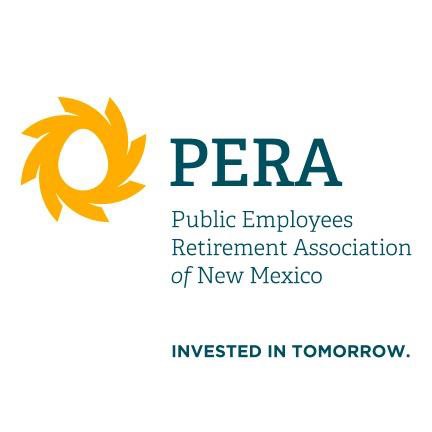 INVESTMENT POLICYRevised April 28, 2016TABLE OF CONTENTSINTRODUCTION	1Statutory Authority	1Authority and Duties of the Board	1Mission Statement	1PERA Roles and Responsibilities/Delegations of Authority	1OVERVIEW OF INVESTMENT POLICY	3Purpose of the Investment Policy	3Investment Principles	3INVESTMENT OBJECTIVES	4Primary Objective	4Long-Term Returns	4Evaluation of Risk	5ASSET ALLOCATION	5Strategic Asset Allocation Targets	5Rebalancing Strategy	5PERFORMANCE BENCHMARKS	6Total Fund Benchmark	6Mandate-Level Benchmarks	6INVESTMENT GUIDELINES	6Investments	6Other Investment Considerations	8Prohibited Investments	8REVIEW AND APPROVAL OF INVESTMENT POLICY	9APPENDIX A. Asset Allocation Targets and Rebalancing Ranges	10APPENDIX B. Benchmarks	11THE PUBLIC EMPLOYEES RETIREMENT ASSOCIATION OF NEW MEXICO INVESTMENT POLICYINTRODUCTIONStatutory AuthorityThe Public Employees’ Retirement Association of New Mexico (PERA) was created by law in 1947 and is authorized to administer the Public Employees Retirement Act of New Mexico, NMSA 1978, Sections 10- 11-1 to 10-11-142, as amended (the PERA Act), the Volunteer Firefighters Retirement Act, NMSA 1978, Sections 10-11A-1 to 10-11A-8, as amended, the Judicial Retirement Act, NMSA 1978, Sections 10-12B- 1 to 10-12B-19, as amended, the Magistrate Retirement Act, NMSA 1978, Sections 10-12C-1 to 10-12C- 18, as amended, and the Public Employees Reciprocity Act, NMSA 1978, Sections 10-13A-1 to 10-13A- 4, as well as other federal and State laws relating to the administration of public employees’ retirement systems in the State of New Mexico. As of April 2016, PERA administers thirty-one retirement plans under a defined benefit structure for state employees, municipal employees, county employees, police, firefighters, judges, magistrates, and legislators. PERA is governed by the Retirement Board (the Board).Authority and Duties of the BoardArticle XX, Section 22 of the New Mexico Constitution obligates the Board to administer and invest the PERA trust funds (the Fund) for the sole and exclusive benefit of the members, retirees and other beneficiaries of PERA. The PERA Act, NMSA 1978 §§ 10-11-132 and 10-11-133 generally describe the authority of the Board to invest the Fund. Both those sections incorporate and adopt the Uniform Prudent Investor Act (UPIA), NMSA 1978, §§ 45-7-601 to 45-7-612, which require the Board to exercise the reasonable care, skill, and caution of a prudent investor when it invests and manages assets in its capacity as trustee of the Fund. Among other things, the UPIA requires that Fund investments be diversified to minimize the risk of large losses, unless under the circumstances, it is clearly prudent not to do so. The Board also recognizes that care must be exercised to maintain PERA’s status as a government plan that is exempt from the requirements of the federal Employees Retirement Income Security Act of 1974 and as a qualified plan that is exempt from taxation under the Internal Revenue Code.Mission StatementIn recognition of its fiduciary responsibility, the Board adopts the following as the mission statement for PERA:The mission of the Board of the Public Employees Retirement Association is to preserve, protect, and administer the trust to meet its current and future obligations and provide quality services to Association members.PERA Roles and Responsibilities/Delegations of AuthorityTo accomplish its mission, the Board relies on PERA employees and third-party investment consultants (Investment Consultants) to properly administer the Fund and implement the investment strategies it adopts. Because of the number of parties involved, their roles in investing and managing the Fund must be clearly explained. Doing so increases operational efficiency, ensures clear lines of responsibility, and reduces or eliminates duplication of effort.Ethics and Conflicts of InterestThe Board, and PERA employees are obligated to act in the exclusive interest of PERA members, retirees, and beneficiaries. Investment Consultants serve in a fiduciary capacity to PERA. Board members and PERA employees shall refrain from personal business activity that could conflict with the proper execution and management of the investment program, or that could impair their ability to make decisions in accordance with PERA’s mission statement.Board of TrusteesThe primary fiduciary responsibility of the Board is to ensure prudent investment and management of the Fund. It is the responsibility of the Board to ensure that PERA employees administer investments of the Fund at reasonable cost, while preserving the quality of investments. All principal investment decisions are subject to approval by the Board. The Board shall oversee the management of the Fund in compliance with all applicable federal and State laws and regulations concerning the administration of a government pension plan.Investment CommitteeTo assist the Board in carrying out its duties, it established an Investment Committee (the Committee). The Committee makes recommendations to the Board on investment actions. The Committee meets prior to the regular meeting of the Board to address overall investment activities. The Committee may invite Staff and Investment Consultants to inform and make recommendations to the Committee on any topic or issue pertinent to PERA’s investment operations. The Committee Chair shall have the duty and the authority to set Committee meeting agendas and request specific analyses and reports from PERA employees and Investment Consultants.Executive DirectorThe Board appoints the Executive Director (the Director). The Director is responsible for planning, organizing, and administering the operations of PERA under policy guidance and direction from the Board. In fulfilling these investment responsibilities, the Director retains and relies on PERA employees and Investment Consultants.Chief Investment Officer and Investment StaffThe Internal Investment Staff (Staff) reports directly to the Chief Investment Officer (the CIO) who in turn reports to the Director. The CIO, with the assistance of Staff, has the responsibility and authority to assist the Board and the Committee in establishing investment and administrative policy, and to implement the policies and programs established by the Board. The CIO has primary responsibility for the implementation of the investment decisions approved by the Board.The CIO and Staff shall manage the portfolio according to the Board's policies, advise and inform the Board about investments, assist with development and review of investment policies and procedures, report on the progress of the Fund in meeting its investment objectives, and monitor and report to the Board on the performance of the Fund against the appropriate benchmarks. Staff exercises the same fiduciary responsibility under applicable law as the Board.General Counsel and Legal StaffThe Office of General Counsel and legal staff (Legal Counsel) are primarily responsible for legal compliance of the investment program and advises the Board, the Director, the CIO, and Staff on investment-related legal matters. Legal Counsel exercises the same fiduciary responsibility under applicable law as the Board.Third Party Service ProvidersInvestment Consultants. Investment Consultants are hired by and accountable to the Board through the authority of the Director. An Investment Consultant’s duty is to work with the Board and Staff in the oversight and implementation of investment objectives.Custodian Bank. The Custodian Bank serves as the bank of record for the assets comprising the Fund and is responsible for maintaining the official book of record under the supervision of Staff, calculating investment performance, and serving as the primary layer of risk control in the safekeeping of Fund assets. The Custodian Bank is responsible for the ongoing pricing and valuation of all assets, collection of income generated by those assets, and any corporate action notification. The Custodian Bank cooperates with and provides assistance to Staff and Investment Managers in the reconciliation process. PERA may opt to designate other duties to the Custodian Bank as stipulated in the professional services agreement.Investment Managers. The Board believes that external management of Fund assets optimizes the potential to maximize risk-adjusted returns and minimize the associated expenses. Investment Managers are selected by the Board and, subject to the terms and conditions of this Policy, serve PERA through contracts that specify in principal part: investment guidelines, administrative requirements, responsibilities, and performance expectations for management of each mandate. Proxy voting is considered to be a component of the investment decision process and will be exercised in accordance with the established PERA Proxy Voting Policy. Investment Managers will report to Staff on the performance of the Fund using formats and at intervals specified by Staff. This information will be synthesized by Staff and presented to the Committee on at least a quarterly basis in accordance with established performance monitoring and oversight procedures.External Legal Counsel. The General Counsel may retain external legal counsel to advise Staff and negotiate and prepare contracts with Investment Consultants and Investment Managers to protect PERA’s interests and status as a tax-exempt government plan.OVERVIEW OF INVESTMENT POLICYPurpose of the Investment PolicyThe purpose of the Investment Policy (the Policy) is to explain implementation of the investment principles and objectives of the Board. The Policy provides a reference point for the management of PERA’s assets. The Policy provides guidance to the Board and employees, as well as Investment Consultants, Investment Managers, and the Custodian Bank. The Policy is intended to provide parameters that ensure prudence and care in the execution of the investment program.It is the intent of the Policy to provide the foundation for prudent management of the Fund, including the standards and disciplines by which the Board can evaluate Staff, Investment Consultants, Investment Managers, and the Custodian Bank.Investment PrinciplesAccordingly, the Board adopts the following principles and objectives to guide its investment strategies and decisions:Preserve the long-term principal of the Fund.Maximize total return within prudent risk parameters.Maintain sufficient liquidity to meet PERA’s obligations.INVESTMENT OBJECTIVESPrimary ObjectivePERA’s primary objective is to prudently invest assets in order to meet its statutory obligations to its members. The Board will manage the Fund in a manner that reflects the Fund’s unique liabilities and funding resources, incorporates accepted investment theory, and targets growth and returns appropriate to prudent levels of risk based on reliable empirical evidence. Accordingly, the Board adopts the following principles:Strategic asset allocation is the most significant factor influencing the Fund’s ability to meet its stated investment objectives.Risk is an unavoidable component of investing and shall be taken into account in assessing investment policy and strategy. In evaluating specific investments, both the risks associated with that investment as well as the impact of the investment to the overall portfolio shall be considered.Diversification distributes a portfolio across asset categories to avoid excessive exposure to any one source of risk.The Fund’s liabilities are long-term and the investment strategy must incorporate the appropriate balance between short- and long-term considerations.Sufficient liquidity will be maintained to meet the anticipated cash flow requirements of the Fund.Long-Term ReturnsDue to the long-term nature of PERA’s pension obligations and the inherent risks in short-term tactical investing, PERA must maintain a long-term perspective in formulating and implementing its investment policy, and in evaluating its investment performance. Therefore, the Board: (1) targets a long-term rate of return commensurate with the actuarial assumed rate of return; (2) adopts an allocation policy developed to meet the targeted rate of return over long periods of time, while minimizing volatility (risk); and, (3) minimizes the costs of investing through efficient use of internal and/or external resources.Investment performance is measured by the following long-term objectives:The actuarial assumed target rate of return is the key actuarial assumption affecting future funding rates and payment of pension obligations. Investment performance that exceeds or underperforms the target rate may materially impact future funding rates. The Board seeks to have long-term investment performance that will meet or exceed its actuarial assumed rate of return while managing risk.The policy benchmark is calculated by applying the investment performance of the asset class benchmarks to the Fund’s asset allocation targets. The policy benchmark permits the Board to compare the Fund’s actual performance to a total fund benchmark and to measure the contribution of active investment management and policy adherence.PERA’s progress in meeting these return measures will be reported to the Committee on at least a quarterly basis.Evaluation of RiskThe Board adopts a long-term asset allocation policy that is appropriate for existing and anticipated circumstances. In targeting returns, the Board takes into account the benefit levels and structure of the plans supported by the Fund. PERA will periodically conduct and present to the Committee an asset/liability study to determine the extent to which the long-term asset allocation is consistent with the liabilities of the retirement plans that it administers. In determining a prudent level of risk for the targeted returns, PERA shall consider the total Fund risk, expected volatility, liquidity, and general sensitivity of the overall asset allocation by monitoring the major assets classes utilized by the Fund. PERA will regularly measure and monitor Fund risks in its management of the Fund.In accordance with generally accepted principles for prudent investors, the allocation of capital across asset categories increases the probability of meeting or exceeding the Fund’s objectives at a prudent level of risk. In establishing its risk tolerance, PERA will consider its ability to withstand short- and intermediate-term volatility in investment performance and fluctuations in financial condition of the Fund.IV.	ASSET ALLOCATIONStrategic Asset Allocation TargetsBased on recommendations by Staff and Investment Consultants, the Board shall choose the strategic asset allocation target based on its determination of the appropriate risk tolerance for PERA, and its long-term return expectations. Each asset class allocation percentage has a long-term target position within the overall portfolio and a maximum and minimum range around that target allocation. Asset class policy targets and ranges are listed in Appendix A, which is separately adopted by the Board.The Board recognizes that the long-term target allocation may take an extended period to implement. Staff and Investment Consultants will provide the Board with regular updates on the status of targeted asset allocation of the Fund as a whole and the component asset classes. The Board will prudently monitor this progress and the Fund’s performance throughout the implementation period.The target allocation will be reviewed annually for significant economic and market changes, and as appropriate, to changes in the Fund’s long-term goals and objectives. A comprehensive asset allocation study should be conducted at least every three years to verify or revise the targets.Rebalancing StrategyThe Board authorizes the CIO and Staff to rebalance the portfolio in accordance with policy guidelines and established procedures on an ongoing basis. The goal in implementing the rebalancing policy is to minimize transaction costs, market impact, and opportunity costs.The Board adopts a rebalancing policy that considers allocation ranges rather than time periods. Upper and lower allocation limits established for each asset class are defined in Appendix A. When the allocation to all asset classes remains within these limits, Staff will use cash flow to maintain the overall allocation as closely as possible to the target.In the event that a liquid strategy within an asset class deviates from an upper or lower allocation limit, the asset class will be rebalanced to return to its strategic asset allocation target range within ninety (90) days. Within this ninety-day window it may be impractical or costly to reallocate capital towards less liquid investment strategies within each major asset category.Rebalancing shall consider liquidity so that investments can be converted into cash in a short time, with little or no loss in value, as necessary to facilitate the objectives of the Fund. The marketability of an asset will be considered when rebalancing within each asset category. The rebalancing strategy may be implemented through the use of the cash overlay program.Staff will report the results of rebalancing activities to the Committee by no later than the subsequent regular meeting.PERFORMANCE BENCHMARKSTotal Fund BenchmarkEach asset class is described by an associated benchmark that describes, in general terms, the opportunity set and return characteristics associated with the asset class. For certain private or more complex asset classes the benchmark serves as a proxy for expected returns rather than an approximation of the actual investments that will characterize that component of the portfolio. Those benchmarks are referred to as the “Policy Index” and are identified in Appendix B, which is separately adopted by the Board. The Board may use the Policy Index to compare the Fund’s actual performance to its Total Fund Benchmark, and to measure the contributions of active investment management and policy adherence.Mandate-Level BenchmarksBenchmarks relevant to an investment shall be used as standards to measure the performance of Investment Managers. Acceptable benchmarks include but are not limited to:the appropriate market indices on a nominal and risk-adjusted basis;the performance of peers within their style group;adherence of the Investment Manager to the stated investment philosophy and style; andadherence to this Policy and the guidelines established in the investment contract.The Board will work with Staff and the Investment Consultants to identify appropriate sub-asset class benchmarks. Staff and Investment Consultants will review the appropriateness of these benchmarks and report to the Committee on a regular basis.INVESTMENT GUIDELINESRecognizing that capital markets are global in nature, the Board shall consider asset classes that represent all investment opportunities appropriate for PERA, as long as such investments comply with the UPIA. The terms and conditions of investment contracts are subject to legal review for compliance with applicable law and applicable investment standards.InvestmentsGlobal EquityAn appropriately diversified Fund should include, commensurate with market conditions, global equity investments, both public and private. This allocation is structured to help the Fund meet its total return goals and will be implemented through strategies that include both liquid and illiquid mandates.Public Equity. The objective of public equity investments is to provide exposure to global economic growth opportunities and seek to capture capital appreciation and current income. The public equity allocation must anticipate long-term capital appreciation as it targets economic growth with an acceptable exposure to price volatility and the risk of loss. Public equity includes hedged investments that reduce broad market risks by isolating security-specific returns. The vehicles will utilize long and short positions along with leverage to accomplish their investment objectives. Equity-hedged investments will retain some broad market risk, but will generally be less volatile and have a lower correlation to broad equity markets over a full cycle.Private Equity. The objective of the private equity allocation is to capture a premium from making long-term, illiquid investments in predominantly non-publicly traded equity securities. In making private equity investments, PERA shall consider that private equity Investment Managers typically have concentrated portfolios and generate returns by making operational changes to the acquired businesses and often employ leverage to generate superior returns.Risk Reduction and MitigationAn appropriately diversified Fund should include, commensurate with market conditions, an allocation of assets for risk reduction and mitigation to provide diversification, a dependable source of current income, and downside protection. PERA shall consider the risk reduction and mitigation allocation as a component of the total investment portfolio that provides lower expected volatility and a greater expectation for the preservation of capital. The risk reduction and mitigation allocation includes, but is not limited to the following investment types:Core and Global Fixed Income. Bonds, notes or other obligations of the U.S. government, its agencies, government-sponsored enterprises, corporations, or collateralized obligations, including but not limited to mortgages are targeted to achieve risk reduction and mitigation. In addition, these portfolios may include debt obligations of non-U.S. governmental or quasi-governmental entities and corporations with an investment grade rating, which may be denominated in foreign currencies.Operating Cash Management. In order to mitigate risk and ensure liquidity, commensurate with market conditions, the services of the State Treasurer may be used for overnight investment of short-term assets. Use of a separate or commingled short-term investment fund administered by the Custodian Bank may be considered.Currency. As means to mitigate risk while realizing returns, PERA should consider active currency strategies that do not necessarily hedge existing international holdings, but instead, seek absolute return which may include leverage, cross-hedging, emerging markets, and interest-rate futures.Securities Lending: The Board may authorize a securities lending program for all or any portion of the assets held as investments by PERA. Securities may only be loaned by the designated agent(s) by contracting for the temporary exchange of securities, for a specified fee or consideration for periods not to exceed one year, with broker-dealers, banks or other recognized institutional investors.Cash Overlay: Overlay strategies may be used to manage risk, asset allocation, and market exposures through futures, options, swap agreements, or forward agreements.Credit-Oriented Fixed IncomeAn appropriately diversified Fund should include, commensurate with market conditions, global credit- oriented fixed income investments to deliver positive returns over a complete market cycle while maintaining sufficient liquidity.   Credit-oriented fixed income investments shall be targeted to providecurrent income and total return with a strong focus on preservation of capital. In making these investments, PERA shall consider the potential volatility as compared to the risk reduction and mitigation allocation. PERA shall also consider credit-oriented fixed income investments that utilize leverage, shorting, derivatives, and illiquidity to generate greater risk-adjusted returns. Credit-oriented fixed income investments include similar types of securities as those in the risk reduction and mitigation allocation, but may have different credit characteristics at the time of purchase.Real AssetsAn appropriately diversified Fund should include, commensurate with market conditions, investments in real assets to generate current income and provide capital appreciation. In making such investments, PERA shall consider the benefits of diversification that these investments provide as a hedge against inflation. Real assets investments may include but are not limited to liquid and illiquid securities in real estate, infrastructure, commodities, natural resources, timber, agriculture and farmland. The real assets portfolio includes market neutral strategies—these portfolios seek to avoid elevated exposure to broad market risk through the use of hedges. Market neutral strategies shall target a zero correlation with broad market movements and provide diversification benefits for the total fund.Other Investment ConsiderationsThe Board may, after consideration of pertinent investment risk and reward attributes, and liquidity, cost and administrative complexity, authorize any investment except as otherwise expressly prohibited.Securities RegulationsPERA shall consider, based on market considerations, whether engagement of Investment Managers registered under the Investment Company Act of 1940 is appropriate. This Act governs the operations of investment companies and their managers. PERA should work with its Investment Consultants and Investment Managers to ensure compliance with all federal and state securities laws including, but not limited to, the Securities Act of 1933 and the Investment Advisers Act of 1940. PERA recognizes that such registration is not applicable to all investment strategies or to investment opportunities located outside the United States.LeverageLeverage is implicit in many investment strategies and leverage in and of itself is not strictly prohibited so long as activities do not materially increase the risk level of the Plan. Leverage will be considered when deciding to retain an Investment Manager, and the Board, in conjunction with Staff, Investment Consultants, and Investment Managers, will avoid managers who employ unreasonable levels of leverage.DerivativesInvestment Managers may use derivative instruments such as futures, options, swaps, and forwards, to implement investment strategies in a low cost, efficient manner or construct portfolios with risk and return characteristics that cannot be created with cash market securities. Derivatives may also be used within the context of a cash overlay program. The cash overlay program, administered by an Investment Manager, may buy, sell, and hold exchanged-traded derivative instruments and exchange-traded funds.Prohibited InvestmentsIn accordance with UPIA guidelines, the Board, Staff, Investment Consultants, and Investment Managers are expected to perform their fiduciary duties as a prudent investor would and to conform to all applicable federal and state statutes governing the investment of retirement funds for a qualified government plan. Accordingly, the following investments are prohibited:Investments precluded by law or regulation.Transactions that involve a broker acting as a "principal" where such broker is also the Investment Manager who is making the transaction are prohibited unless otherwise approved in each manager's respective PSA.Any other investments as specified in each Investment Manager's respective contract.An investment that violates the placement agent limitations set forth in the PERA Act.VII.	REVIEW AND APPROVAL OF INVESTMENT POLICYThe Board shall review the Policy from time-to-time to determine if modifications are necessary or desirable but will delegate  Staff to review the Policy on an annual basis.  Staff will recommend modifications as warranted. If modifications are made, they shall be promptly communicated to all Investment Managers and other interested persons.By signing this Investment Policy the Board through its Chair, indicates its agreement therewith.Adopted: Amended: Amended: Amended: Amended: Amended: Amended: Amended: Amended: Amended: Amended: Amended: Amended: Amended: Amended: Amended: Amended: Amended: Amended: Amended: Amended: Amended: Amended: Amended: Amended:June 25, 1992September  14, 1993April 28, 1994September 28,  1995January 29,  1998March 23, 1998January 27, 2000September 26, 2002July 31, 2003October 31, 2003July 1 , 2005September 28, 2005December 29, 2005July 27, 2006August 31, 2006September 28, 2006June I, 2007August  30, 2007July 31, 2008June 24, 2010November 29, 2012August 28, 2014December 18, 2014September 24, 2015April 28, 2016rench,Chairperson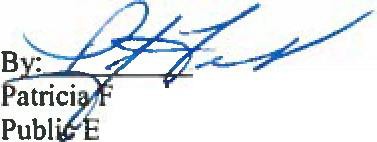 mployees'  Retirement Association of New Mexico9APPENDIX A. ASSET ALLOCATION TARGETS AND REBALANCING RANGESEffective April 28, 2016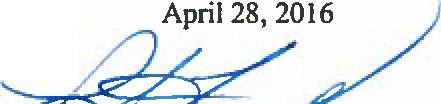 Patricia French, ChairpersonPublic Employees' Retirement Association of New MexicoAPPENDIX B. BENCHMARKSEffective April 28, 2016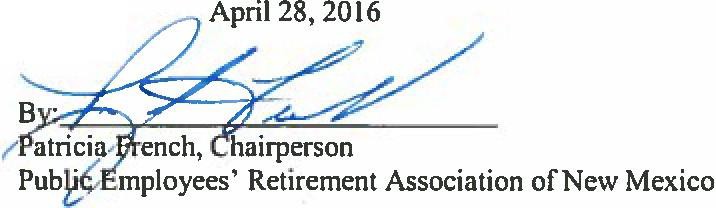 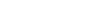 PART B.	PERA INVESTMENT-RELATED STATUTESUniform Prudent Investor Act (UPIA)Chapter 45. Uniform Probate Code Article 7. Trust AdministrationPart 6. Uniform Prudent Investor Act45-7-601. Short title.Sections 45-7-601 through 45-7-612 NMSA 1978 may be cited as the "Uniform Prudent Investor Act".History: 1978 Comp., § 45-7-601, enacted by Laws 1995, ch. 210, § 82.45-7-602. Prudent investor rule.Except as otherwise provided in Subsection B of this section, a trustee who invests and manages trust assets owes a duty to the beneficiaries of the trust to comply with the prudent investor rule set forth in the Uniform Prudent Investor Act [45-7-601 through 45-7-612 NMSA 1978].The prudent investor rule, a default rule, may be expanded, restricted, eliminated or otherwise altered by the provisions of a trust.  A trustee is not liable to a beneficiary to the extent that the trustee acted in reasonable reliance on the provisions of the trust.History: 1978 Comp., § 45-7-602, enacted by Laws 1995, ch. 210, § 83.45-7-603. Standard of care; portfolio strategy; risk and return objectives.A trustee shall invest and manage trust assets as a prudent investor would, by considering the purposes, terms, distribution requirements and other circumstances of the trust.  In satisfying this standard, the trustee shall exercise reasonable care, skill and caution.A trustee's investment and management decisions respecting individual assets must be evaluated not in isolation but in the context of the trust portfolio as a whole and as a part of an overall investment strategy having risk and return objectives reasonably suited to the trust.Among circumstances that a trustee shall consider in investing and managing trust assets are such of the following as are relevant to the trust or its beneficiaries:general economic conditions;the possible effect of inflation or deflation;the expected tax consequences of investment decisions or strategies;the role that each investment or course of action plays within the overall trust portfolio, which may include financial assets, interest in closely held enterprises, tangible and intangible personal property and  real property;the expected total return from income and the appreciation of capital;other resources of the beneficiaries;needs for liquidity, regularity of income and preservation or appreciation of capital; andan asset's special relationship or special value, if any, to the purposes of the trust or to one or more of the beneficiaries.A trustee shall make a reasonable effort to verify facts relevant to the investment and management of trust assets.A trustee may invest in any kind of property or type of investment consistent with the standards of the Uniform Prudent Investor Act [45-7-601 through 45-7-612 NMSA 1978].A trustee who has special skills or expertise, or is named trustee in reliance upon the trustee's representation that the trustee has special skills or expertise, has a duty to use those special skills or expertise.History: 1978 Comp., § 45-7-603, enacted by Laws 1995, ch. 210, § 84.45-7-604. Diversification.A trustee shall diversify the investments of the trust unless the trustee reasonably determines that, because of special circumstances, the purposes of the trust are better served without diversifying.History: 1978 Comp., § 45-7-604, enacted by Laws 1995, ch. 210, § 85.45-7-605. Duties at inception of trusteeship.Within a reasonable time after accepting a trusteeship or receiving trust assets, a trustee shall review the trust assets and make and implement decisions concerning the retention and disposition of assets, in order to bring the trust portfolio into compliance with the purposes, terms, distribution requirements and other circumstances of the trust, and with the requirements of the Uniform Prudent Investor Act [45-7-601 through 45-7-612 NMSA 1978].History: 1978 Comp., § 45-7-605, enacted by Laws 1995, ch. 210, § 86.45-7-606. Loyalty.A trustee shall invest and manage the trust assets solely in the interest of the beneficiaries.History: 1978 Comp., § 45-7-606, enacted by Laws 1995, ch. 210, § 87.45-7-607. Impartiality.If a trust has two or more beneficiaries, the trustee shall act impartially in investing and managing the trust assets, taking into account any differing interests of the beneficiaries. History: 1978 Comp., § 45-7-607, enacted by Laws 1995, ch. 210, § 88.45-7-608. Investment costs.In investing and managing trust assets, a trustee may only incur costs that are appropriate and reasonable in relation to the assets, the purposes of the trust and the skills of the trustee.History: 1978 Comp., § 45-7-608, enacted by Laws 1995, ch. 210, § 89.45-7-609. Reviewing compliance.Compliance with the prudent investor rule is determined in light of the facts and circumstances existing at the time of a trustee's decision or action and not by hindsight.History: 1978 Comp., § 45-7-609, enacted by Laws 1995, ch. 210, § 90.45-7-610. Delegation of investment and management functions.A trustee may delegate investment and management functions that a prudent trustee of comparable skills could properly delegate under the circumstances. The trustee shall exercise reasonable care, skill and caution in:selecting an agent;establishing the scope and terms of the delegation, consistent with the purposes and terms ofthe trust; andperiodically reviewing the agent's actions in order to monitor the agent's performance and compliance with the terms of the delegation.In performing a delegated function, an agent owes a duty to the trust to exercise reasonable care to comply with the terms of the delegation.A trustee who complies with the requirements of Subsection A of this section is not liable to the beneficiaries or to the trust for the decisions or actions of the agent to whom the function was delegated.By accepting the delegation of a trust function from the trustee of a trust that is subject to the law of this state, an agent submits to the jurisdiction of the courts of this state.History: 1978 Comp., § 45-7-610, enacted by Laws 1995, ch. 210, § 91.45-7-611. Language invoking standard.The following terms or comparable language in the provisions of a trust, unless otherwise limited or modified, authorizes any investment or strategy permitted under the Uniform Prudent Investor Act [45-7-601 through 45-7-612 NMSA 1978]:  "investments permissible by law for investment of trust funds", "legal investments", "authorized investments", "using the judgment and care under the circumstances then prevailing that persons of prudence, discretion and intelligence exercise in the management of their own affairs, not in regard to speculation but in regard to the permanent disposition of their funds, considering the probable income as well as the probable safety of their capital", "prudent man rule", "prudent trustee rule", "prudent person rule" and "prudent investor rule".History: 1978 Comp., § 45-7-611, enacted by Laws 1995, ch. 210, § 92.45-7-612. Application to existing trusts.The Uniform Prudent Investor Act [45-7-601 through 45-7-612 NMSA 1978] applies to trusts existing on and created after its effective date.  As applied to trusts existing on its effective date, the Uniform Prudent Investor Act governs only decisions or actions occurring after that date.History: 1978 Comp., § 45-7-612, enacted by Laws 1995, ch. 210, § 93.[end of Uniform Prudent Investors Act]Public Employees Retirement ActChapter 10. Public OfficersArticle 11. Retirement of Public Officers and Employees Generally10-11-132. Investment of funds; prudent investor standard; indemnification of board members.The funds created by the state retirement system acts are trust funds of which the retirement board is trustee.  Members of the retirement board jointly and individually shall be indemnified by the state from the funds administered by the retirement board from all claims, demands, suits, actions, damages, judgments, costs, charges and expenses, including court costs and attorney fees and against all liability losses and damages of any nature that members shall or may sustain by reason of any decision made in the performance of their duties pursuant to the state retirement system acts.  The retirement board shall invest and reinvest the funds in accordance with the Uniform Prudent Investor Act [45-7-601 through 45-7-612 NMSA 1978].History: Laws 1987, ch. 253, § 132; 1989, ch. 46, § 1; 1992, ch. 116, § 11; 1995, ch. 94, § 1;1997, ch. 189, § 11; 2003, ch. 345, § 1; 2005, ch. 240, § 4.10-11-133. Investment of funds; prudent investor standard; conditions.Commissions paid for the purchase and sale of any security shall not exceed brokerage rates prescribed and approved by stock exchanges that have been approved by or are under the control of the United States securities and exchange commission or by industry practice.The retirement board shall invest and manage the funds administered by the retirement board in accordance with the Uniform Prudent Investor Act [45-7-601 through 45-7-612 NMSA 1978].The retirement board shall provide quarterly performance reports to the legislative finance committee and the department of finance and administration. Annually, the retirement board shall ratify and provide its written investment policy, including any amendments, to the legislative finance committee and the department of finance and administration.Securities purchased with money from or held for any fund administered by the retirement board and for which the retirement board is trustee shall be in the custody of the state treasurer who shall, at the direction of the retirement board, deposit with a bank or trust company the securities for safekeeping or servicing.The retirement board may consult with the state investment council or state investment officer and request information or advice with respect to the retirement board's overall investment plan, may utilize the services of the state investment council and state investment officer and may act on their advice concerning the plan.  The state investment council and state investment officer shall render investment services to the retirement board without expense to the retirement board.  The retirement board may also employ the investment management services and related management services of a trust company or national bank exercising trust powers or of an investment counseling firm or brokers for the purchase and sale of securities, commission recapture and transitioning services and may pay reasonable compensation for such services from funds administered by the retirementboard.  The terms of any such investment management services contract shall incorporate the statutory requirements for investment of funds under the retirement board's jurisdiction.The retirement board shall annually provide for its members no less than eight hours of training in pension fund investing, fiduciary obligations or ethics.  A member elected to the retirement board who fails to attend the training for two consecutive years shall be deemed to have resigned from the retirement board.Except as provided in the Public Employees Retirement Act, a member of the retirement board, employee of the retirement board or any person connected with the retirement board in any manner shall not:have any direct or indirect interest in the gains or profits of any investment made by the retirement board;receive any direct or indirect pay or emolument for services provided to the retirement board or the association;directly or indirectly, for the member, employee or person, for themselves or as agent or partner of others, borrow any of the funds or deposits of the association or in any manner use them except to make current and necessary payments authorized by the retirement board; orbecome an endorser or surety or become in any manner an obligor for money of the retirement board loaned or borrowed.History: Laws 1987, ch. 253, § 133; 1989, ch. 46, § 2; 1992, ch. 116, § 12; 2005, ch. 240, § 5;2009, ch. 288, § 11.10-11-133.1. Disclosure of third-party marketers; penalty.The retirement board shall not make any investment, other than investments in publicly traded equities or publicly traded fixed-income securities, unless the recipient of the investment discloses the identity of any third-party marketer who rendered services on behalf of the recipient in obtaining the investment and also discloses the amount of any fee, commission or retainer paid to the third-party marketer for the services rendered.Information disclosed pursuant to Subsection A of this section shall be included in the quarterly performance reports of the retirement board.Any person who knowingly withholds information required by Subsection A of this section is guilty of a fourth degree felony and shall be punished by a fine of not more than twenty thousand dollars ($20,000) or by imprisonment for a definite term not to exceed eighteen months or both.As used in this section, "third-party marketer" means a person who, on behalf of an investment fund manager or other person seeking an investment from the fund and under a written or implied agreement, receives a fee, commission or retainer for such services from the person seeking an investment from the fund.History: Laws 2009, ch. 152, § 2.[End of PERA Act]PART C.	PERA INVESTMENT-RELATED ADMINISTRATIVE RULESRule 300: Investment Policies and Practices TITLE 2	PUBLIC FINANCECHAPTER 80 PUBLIC EMPLOYEES RETIREMENT  PART 300	INVESTMENT POLICIES AND PRACTICESISSUING AGENCY: Public Employees Retirement Association, P. O. Box 2123,Santa Fe, New Mexico 87504-2123[10-15-97; 2.80.300.1 NMAC – Rn, 2 NMAC 80.300.1, 12-28-00]SCOPE: This rule applies to the Public Employees Retirement Board and its investment managers and brokerage firms.[10-15-97; 2.80.300.2 NMAC – Rn, 2 NMAC 80.300.2, 12-28-00]STATUTORY AUTHORITY: This rule is authorized by NMSA 1978, Sections 10-1-130, 10-11-132 and 10-11-133, as amended.[10-15-97; 2.80.300.3 NMAC – Rn, 2 NMAC 80.300.3, 12-28-00]DURATION: Permanent.[10-15-97; 2.80.300.4 NMAC – Rn, 2 NMAC 80.300.4, 12-28-00]EFFECTIVE DATE: May 4, 1994 unless a different date is cited at the end of a Section.[10-15-97; 2.80.300.5 NMAC – Rn, 2 NMAC 80.300.5, 12-28-00]OBJECTIVE: The objective of this rule is to set the Public Employees Retirement Board’s investment policy for investments of funds under NMSA 1978, Sections 10-11-132 and 10-11-133, as amended.[10-15-97; 2.80.300.6 NMAC – A, 2 NMAC 80.300.6, 12-28-00; A, 8-15-01]DEFINITIONS: [Reserved] [2.80.300.7 NMAC – A, 2 NMAC 80.300.7, 12-28-00]2.80.300.8-9	[Reserved]2.80.300.10	INVESTMENT COMMITTEE: [Reserved] [2.80.300.10 NMAC – A, 2 NMAC 80.300.10, 12-28-00]2.80.300.11-19[Reserved]2.80.300.20	MANAGEMENT AND PHILOSOPHY: [Reserved] [2.80.300.20 NMAC – A, 2 NMAC 80.300.20, 12-28-00]2.80.300.21-29[Reserved]BEST EXECUTION AND BEST PRICEStatement of Policy: The New Mexico Public Employees Retirement Board adopts the following statement as its policy with respect to securities transactions of the PERA investment funds.The Board serves as trustee of the retirement funds created under the Public Employees Retirement Act, NMSA 1978, Section 10-11-1 et seq.; the Judicial Retirement Act, NMSA 1978, Section 10-12B-1 et seq.; the Magistrate Retirement Act, NMSA 1978, Section 10- 12C-1 et seq.; and the Volunteer Firefighters Retirement Act, NMSA 1978, Section 10-11A-1 et seq.As trustee of these funds, the Board has a fiduciary responsibility to invest these funds solely in the interest of participants and beneficiaries and exclusively to provide benefits to these participants and beneficiaries and to pay reasonable administrative costs. The Board also has a fiduciary obligation to give primacy to the preservation of trust funds and to insure the procurement of a reasonable income while avoiding undue investment risks.The Board has delegated the investment of the funds under its jurisdiction to external investment managers except for a small number of accounts that are invested directly by the PERA Investment Division.By contractual agreement, the Board has delegated to its investment managers full discretion with regard to securities transactions so long as they conform to New Mexico State statutes, the PERA Investment Policy and the specific PERA investment objectives and guidelines for each particular investment portfolio.Both by contract and by virtue of common law trust principles, the investment managers serve as fiduciaries to PERA and must at all times act in a fiduciary capacity to PERA and the investment accounts assigned to them.As fiduciaries of the funds, both the Board and its investment managers are obligated to require that all securities transactions be made on the basis of best execution under the circumstances at the lowest available price.The Board's policy is that all securities transactions shall be executed on the basis of best execution under the circumstances at the lowest available price and that all investment decisions shall be made solely for the benefit of fund participants and their beneficiaries.[Reserved][10-15-97; 2.80.300.30 NMAC – A, 2 NMAC 80.300.30, 12-28-00; A, 8-15-01]HISTORY of 2.80.300 NMAC:Pre-NMAC History: The material in this Part was derived from the previously filed with the State Records Center & Archives under: Rule 300.00, Investment Policies and Practices, filed on 10-4-79; PERA Rule 300.00, Investment Policies and Practices, filed on 11-19-81; PERA Rule 300, Investment Policies and Practices, filed on 7-1-91; PERA Rule 300, Investment Policies and Practices, filed on 5-4-94.APPENDIX GPROCUREMENT POLICY FOR INVESTMENT-RELATED SERVICESFOR REFERENCE ONLYSUBMIT ANY QUESTIONS REGARDING THISPROCUREMENT POLICY FOR INVESTMENT RELATED SERVICES AS FOLLOWS:VIA EMAIL:  nmpera@wilshire.com SUBMISSION OF WRITTEN QUESTIONS DEADLINE:MARCH 20, 2017 AT 5:00 PM MTTHE PUBLIC EMPLOYEES RETIREMENT ASSOCIATIONOF NEW MEXICO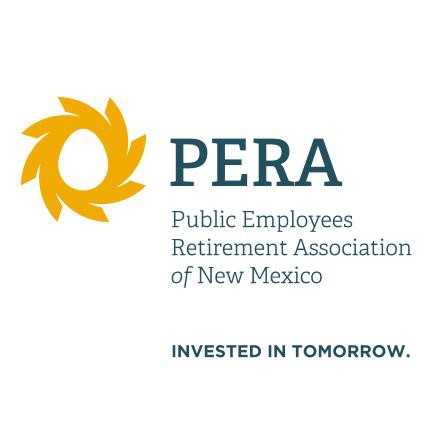 PROCUREMENT POLICY FOR INVESTMENT-RELATED SERVICESRevised: August 25, 2016Procurement Policy for Investment-Related ServicesTable of ContentsScope	1Purpose	1Legal Authority	1Roles and Responsibilities	2Definitions	2Selection of Solicitation Process	4Illiquid Investments	5Public Notice	7Procurement Processes	7Sufficiency of Responses—Receipt, Acceptance and Rejection	9Selection Criteria	9Evaluation of Proposals	9Award	10Public Disclosure	11Protest Procedure	11Emergency and Small Procurements	12Research and Information	13Penalties for Corrupt and Fraudulent Practices	13Ethical Disclosures and Conflicts of Interest	13Approval by the Retirement Board	14Sc opeThis Procurement Policy for Investment•Related Services ("Policy") sets forth the procedures and guidelines by which Public Employees Retirement Association of New Mexico (“PERA") shall procure investment-related services. Pursuant to NMSA 1978, Section 13-1-98(CC) (2015), PERA is exempt from the Procurement Code (NMSA 1978, Sections 13-1-28 through 13-1-199) for all contracts for investment advisory services, investment management services or other investment-related services including the services of outside legal counsel  that relate to these services. Accordingly, this Policy shall not apply to the procurement activities that are not specifically exempt from the Procurement Code.Although this Policy applies to tangible goods that are ancillary to investment services, it does not apply to the procurement of tangible goods and services purchased through State of New Mexico statewide purchasing agreements or otherwise required for the administration of PERA investments.Purp os eThe purpose of this Policy is: 1) to provide an open and fair competitive process to acquire competent and qualified investment-related services for liquid and illiquid investments; 2) to allow PERA to respond to unacceptable performance and market changes in a flexible, efficient and timely manner; and 3) to comply with all relevant laws, statutes and ethical codes of conduct and other applicable policies adopted by PERA’s governing body, the Public Employees Retirement Board (“the Board”).Le gal Au th orityPERA operates under the authority of the Public Employees Retirement Act of New Mexico, NMSA 1978, Sections 10-11-1 to 10-11-142, as amended, the Volunteer Firefighters Retirement Act, NMSA 1978, Sections 10 -11A-1 to 10-11A- 8, as amended, the Judicial Retirement Act, NMSA 1978, Sections 10 -12B-1 to 10- 12B-19, as amended, the Magistrate Retirement Act, NMSA 1978, Sections 10 - 12C-1 to 10-12C-18, as amended, and the Public Employees Reciprocity Act, NMSA 1978, Sections 10-13A-1 to 10-13A-4, as well as other federal and New Mexico laws relating to public employees’ retirement systems.The Board’s Policies and Procedures also apply to procurement subject to this Policy. Role s and Res p on sib ilitiesThis Policy applies to the procurement of investment-related services and investment•related legal services for liquid and illiquid investments authorized by PERA in accordance with the Investment Policy adopted by the Board. The Investment Policy provides that the Board, the Chief Investment Officer, PERA staff, and the investment consultant procured under this Policy shall be disciplined in adhering to the Investment Policy including applicable investment criteria . An investment consultant or investment manager selected pursuant to this Policy serves PERA and the Board as a fiduciary.This Policy also governs procurement of the services of outside investment legal counsel through the General Counsel. PERA retains the services of outside legal counsel to review and negotiate terms of the complex documents for liquid and illiquid investments. The use of outside counsel is prudent and necessary due to rapid changes in regulation of global liquid and illiquid investments and the knowledge and experience of outside counsel regarding the legal issues arising from global liquid and illiquid investments.Members of the Board and PERA staff are subject to the Governmental Conduct Act, NMSA 1978, Sections 10-16-1 through 10-16-18.Defin ition s"corrupt practice" is defined as offering, giving, soliciting, or receiving anything of value to influence the action of a public official or employee, or threatening injury or harm to any person or their property, position or reputation in connection with any procurement in order to obtain or retain business or any other advantage in the conduct of business."emergency" means unexpected circumstance(s) that require a rapid decision to prevent a significant financial loss to the Fund where the normal processes required in this Policy would not prevent or avoid such loss. Poor performance by a contractor is not to be considered an "emergency." By way of example, "emergency" can include, although it is not limited to, the departure of a portfolio manager or other key personnel from a contractor firm without notice, SEC investigation or action against a contractor firm or individuals within the firm, or a contractor firm's unexpected  loss of its organizational capabilities."fraudulent practice" means misrepresenting any fact in order to influence any procurement.“Fund” means the same as the term as used in the Investment Policy.“illiquid investments” means global securities or other assets that cannot easily be sold or exchanged for cash without a substantial loss in value. These investment strategies per the Investment Policy include illiquid equities (hedged and private equity), illiquid credit (private and distressed debt and hedged credit) and illiquid real assets (illiquid real estate, illiquid real assets and market-neutral strategies). These assets are designed to provide the portfolio with higher risk-adjusted returns and/or enhanced diversification. Illiquid investments were typically referred to as alternative assets in prior versions of this Policy."incumbent provider" means a service provider that is a party to a valid contractual relationship for providing investment-related services under a professional services agreement with the Board through the PERA staff.“Investment Committee” means the same as the term used in the Investment Policy.“liquid investments” are those securities and other assets that can be converted into cash quickly and with minimal impact to the price received. These assets are determined by the Board and identified in the Investment Policy. These assets include global equities (public equities and low volatility equities), risk reduction and mitigation strategies, credit (liquid credit such as high yield bonds and emerging market debt) and real assets (liquid real estate and liquid real assets). Liquid investments were typically referred to as traditional assets in prior versions of this Policy."offeror" means any person or persons responding to a Request for Proposal or a Request for Information.“PERA staff” means PERA employees who are responsible for investment -related activities."runner-up" means one or more RFP offerors not initially selected for award but qualified for award by meeting or complying with all mandatory criteria and formally designated as a runner-up by the evaluation committee."small purchase" means the procurement of investment-related services for flat- fee compensation that does not exceed fifty-thousand dollars ($50,000.00). For purposes of this Policy, a small purchase procurement includes professional services or investment-related services or tangible property ancillary to investment services, but does not include performance-fee compensation contracts for investment management services.“strategic asset allocation” means the apportionment of the Fund across broad asset categories as defined in the Investment Policy and the associated appendices therein.Selec tion of S olicitation P roce ssAll procurement of PERA investment services and investment management services in liquid assets by PERA shall be achieved by a competitive Request for Proposals process ("RFP") or Request for Information process (“RFI”) in accordance with this Policy.Subject to the exceptions set forth below, PERA shall use the RFP process for procurement under this Policy unless the Investment Committee recommends, based on input from the Chief Investment Officer, and the Board approves procurement through the RFI or another process.An RFP for an investment consultant shall be issued by the Chief  Investment Officer upon approval by the Board. An RFI shall be issued by the Chief Investment Officer, or in the case of investment-related legal services by the General Counsel, upon approval by the Board.When making a determination regarding the appropriate procurement process, the Investment Committee and the Board may consider among other things: 1) the number of service providers that could provide the service; 2) the mandate being considered for procurement; and 3) advancements in internet-based or analytic software and comprehensive databases (as defined in Section 11, Selection Criteria). PERA shall maintain written documentation of each procurement consistent with applicable record retention policies and procedures.The exceptions justifying departure from the RFP or RFI processes are as follows:A supermajority (9 of the 12 members) of the Board votes that an incumbent provider, currently providing satisfactory service under a contract for a given mandate that is the result of an RFP or RFI, should be given the opportunity to negotiate a new contract in connection with the expiring term of  the current contract for the same or substantially similar mandate on the equivalent or better terms to PERA. In no event, however, shall the term of the contract awarded under this subsection, including any and all extensions, exceed eight (8) years without being competitively bid through an RFP or RFI process. This exemption shall be exercised by PERA at least thirty (30) days prior to the expiring term of the current contract;After termination of an investment manager contract for performance reasons, a supermajority (9 of the 12 members) of the Board votes that it is necessary to transition the assets subject to the terminated contract to another incumbent provider who 1) is currently providing any investment management services under a contract that is the result of an RFP or RFI process; and 2) is qualified to serve as a replacement for the asset class under consideration. A new  or amended contract should be negotiated in connection with the transitioning of assets on the equivalent or better terms to PERA. In no event, however, shall the term of the contract awarded under this subsection, including any and all extensions, exceed eight (8) years without being competitively bid through an RFP or RFI process;A supermajority (9 of the 12 members) of the Board votes that an incumbent provider currently providing satisfactory service under a contract that is the result of a RFP or RFI process, should be given the opportunity to negotiate a new or amended contract in connection with the provision of new services or a new mandate not provided by that incumbent under the existing contract. In no event, however, shall the term of the contract awarded under this subsection exceed eight (8) years without being competitively bid;The procurement is a small purchase procurement as defined in this Policy;The procurement is an illiquid investment as defined in this Policy; orProcurement meets the requirements of an emergency procurement as defined in this Policy. Performance under any contract awarded under this subsection shall be reviewed by the Board within twelve (12) months. In no event, however, shall the term of the contract awarded under this subsection, including any and all extensions, exceed two (2) years without being competitively bid. Illiquid In ves tmen tsC a teg or ie s of I lliq u id I nv e s tm en tsFor the purposes of the exceptions identified in Section 6 , "illiquid investments" are defined as provided in Section 5 of this Policy and in the Investment Policy, include the following categories:Illiquid Global Equities – Illiquid forms of global equities include private equity and hedge equity. The objective of the private equity allocation is to capture    a    premium    from    making    long-term,    illiquid    investments    inpredominantly non-publicly traded equity securities. Hedged equity investments look to reduce broad market risks to isolate security-specific returns. These vehicles will utilize long and short positions along with leverage to accomplish their investment objectives.Illiquid Credit – Illiquid forms of credit include strategies in which the underlying debt securities trade infrequently or with a negotiated price as well as hedged credit strategies. The objective of illiquid credit strategies (such as distressed and private debt) is to capture a premium from making long -term, illiquid investments through non-public or negotiated transactions. Hedged credit strategies use leverage, shorting, and derivatives to generate greater risk- adjusted returns.Illiquid Real Assets – Illiquid forms of real assets include private real assets, private real estate and market neutral strategies. The o bjective of private real assets and private real estate strategies is to capture a premium from making long-term, illiquid investments in predominantly non-publicly traded securities. Market neutral strategies target a zero correlation with broad market movements.C o ns id er a tion s an d C r ite r ia for I de n tific a tion o f I lliq u id I nv e s tm en tsIlliquid investments are typically made through an interest in a limited partnership or a limited liability company but also may be made through another vehicle (e.g., fund of one, separate account, dedicated managed account, commingled fund, offshore entity, etc.), as appropriate for the individual investment. Illiquid investments generally target long-term return objectives.An illiquid investment consultant and PERA staff shall consider, at a minimum, the following criteria when recommending illiquid investments:Firm organization and stabilityQuality and stability of the investment teamProposed investment strategyInvestment track recordPortfolio fit/diversificationLegal and economic terms governing the investmentConsistently applying the investment criteria listed above, the investment consultant and PERA staff shall review and analyze the most  appropriate investments from a comprehensive universe of investment opportunities.Investments that meet the criteria set forth above shall be subject to an extensive due diligence analysis by PERA staff and the illiquid investment consultant that is set forth in a detailed due diligence report and recommendations that shall be reviewed by the Investment Committee of the Board for completeness and cogency. PERA staff and the illiquid investment consultant shall, prepare and present to the Board a detailed recommendation for the Board's evaluation and final approval. All Board decisions on recommendations to invest shall be subject to satisfactory review by the General Counsel with the assistance of outside investment counsel as the General Counsel may deem appropriate, who shall review, negotiate, and approve investment documents for legal sufficiency in accordance with the Investment Policy.Public Notic eNotice of an RFP shall be published at least twenty-one (21) calendar days prior to the date set for opening of responses. All notices referred to in this Policy may be published or furnished electronically, in print, or both at the Chief Investment Officer's discretion. Notice shall be posted on PERA's website and disseminated through media and other channels as and in a manner necessary to reasonably attract a sufficient number of qualified offerors to ensure competitive bidding. Notice may be published in newspapers and/or trade journals in this or any other state, and internationally. PERA may also provide notice to persons or businesses identified through independent investment services databases.Pr ocu re m en t Pr oc esse sRequests for ProposalsAll RFPs shall be issued by the Chief Investment Officer, or in the case of investment-related legal services by the General Counsel, upon approval by the Board, and shall contain as appropriate:specifications of the services to be procured including clearly identified "minimum" and "preferred" (discretionary) criteria and/or minimum mandatory qualifications for prospective offerors;the proposed term of the anticipated contract, not to exceed eight (8) years;description of any mandatory contract terms including but not limited to a term stating that the contractor accepts fiduciary status with respect to assets managed on behalf of PERA;a uniform proposed compensation form for the services to be procured;the location and method where responses shall be delivered and a securemethod for receipt and safeguarding of the proposals. Each RFP shall state that PERA shall have no responsibility or obligation to accept incorrectly delivered proposals or to provide for redelivery of incorrectly sent proposals;the deadline for receipt of proposals including the calendar date and the time. Deadlines may only be extended by the Board on the request of the Chief Investment Officer, for good cause shown. Any extension must be requested and approved, with notice given to prospective offerors, prior to the original dead line;a proposal cover sheet, to be completed and signed by the offeror and submitted electronically;a description of a formal question and answer process;the relative weight to be given to the selection criteria and/or q ualifications in the evaluation of the responses;citation to applicable statutes, rules and policies; andany other information the Chief Investment Officer or the General Counsel believes will be useful in procuring the services sought to be procured.Subject to appropriate and timely notification of offerors, RFPs may be modified or amended prior to the recommendation for contract award for the limited purposes of:clarifying or correcting errors or defect s; ormodifying  the schedule  for the submission  of responses  and  the  deadline for receipt of responses.The requirement for notice of amendment of an RFP shall:be the same as for the initial RFP if it occurs before the deadline for receipt of responses; andbe achieved by written notice to all offerors if it occurs after the deadline fo r receipt of responses.b.The Chief Investment Officer or General Counsel may identify independent firms having experience and knowledge with regard to specific services or a list  of service providers, best suited to accomplish the Board’s objective.Analytical software and comprehensive databases will be used in an unbiased andfair manner to research, evaluate and compare potential service providers.Identified offerors may reply to the RFI by submitting information about the services they supply and the price at which those services would be provided.Once identified, the evaluation committee may review proposals and negotiate with one or more of the potential service providers to obtain the highest qual ity of services at the most reasonable price.Suffic ie nc y of Re sp ons es — Re ce ip t, Ac cep tan ce an d Re je c tionProposals received after the deadline will be rejected.Timely responses meeting all mandatory requirements shall be accepted for consideration without the opportunity for correction or modification.Responses must include a proposal cover sheet, which has been fully completed, signed and submitted electronically on or before the deadline for responses to the RFP.Telephone and other types of inquiries concerning the proposal, outside the formal question and answer process, shall be discouraged.Successful offerors and runners up will meet or comply with all minimum criteria and/or qualifications. Failure to meet or comply with the minimum criteria, requirements and/or qualifications shall be cause for rejection of the proposal.Selec tion Criter iaThe selection criteria to be used in selecting successful offerors will be fully and specifically described in each RFP. PERA may use internet-based or analytic software applications and comprehensive databases to research, evaluate, compare and select investment  products across asset classes and vehicle types.E valu ati on of P r op os alsThe Board Chair, with the advice of the Investment Committee Chair and the Chief Investment Officer, shall appoint an evaluation committee for each RFP or RFI. The designation of the evaluation committee is at the discretion of the Board Chair and may include members of the Board, the Director, the Chief Investment Officer, the General Counsel, and PERA staff.The evaluation committee in whole or in part may, in its sole discretion, conduct interviews, discussions or negotiations with some or all offerors whose proposals have been accepted by PERA staff for the purpose of clarifying the terms of the proposals.The evaluation committee may, but need not, provide offerors who  have participated in interviews, discussions or negotiations the opportunity to submit best and final offers.There is no right to an interview, discussion, negotiation, or the opportunity for best and final offers and the evaluation committee may recommend contract awards without these activities.The evaluation committee shall create a record, including but not limited to uniform evaluation sheets that explain the basis for its recommendation to the Board and shall prepare a written report identifying a runner-up, if any, and its recommendation to the Board of the successful offeror or offerors. PERA shall retain the evaluation sheets and evaluation committee report in accordance with applicable document retention requirements, but in no case for a period of less than the stated term of the contract procured pursuant to this Policy.The evaluation committee may evaluate a proposal based on a variety of factors including but not limited to the offeror's business approach and methodology, consistency of key personnel, philosophy and process, references, experience with the asset class under consideration, verified or verifiable performance and portfolio data of a sufficient duration to include a variety of economic and market environments, and a history of consistently strong and successful perfo rmance versus peers and relevant benchmarks.The Board shall approve the successful offeror or offerors under the RFI or RFP process based on the recommendation of the evaluation committee.Awar dFollowing approval by the Board, a successful offeror shall be promptly notified in writing of the award, subject to due diligence and successful contract negotiations conducted by the Chief Investment Officer or the General Counsel.Contracts may be awarded to more than one successful offeror as a result of a single RFP or RFI process.Contracts may be awarded to one or more offerors designated as runners -up by theevaluation committee within two (2) years of the initial deadline set for receipt of RFP or RFI responses subject to due diligence and successful contract negotiations conducted by the Chief Investment Officer or the General Counsel.Public Disc losur eAfter award of a contract under this Policy, any written determination of award, any evaluation committee report, and all proposals are subject to public inspection in accordance with applicable public record laws including the New Mexico Inspection of Public Records Act, NMSA 1978, Sections 14 -2-1 through 14-2-12. Any material claimed to be privileged, confidential, proprietary, or a trade secret must be clearly designated as such in advance and provided on separate pages.Pr otes t P roce dur ePERA's procurement of the investment-related services is exempt from the New Mexico Procurement Code (NMSA 1978, Sections 13-1-1 et seq.) and offerors have no resort to the protest procedures set out in the New Mexico Procurement Code (NMSA 1978, Sections 13-1-172 through 176) or related options of the New Mexico Administrative Code involving procurement of investment-related services. As a trust fund, PERA has no authority to award money damages, costs or attorney fees to a party asserting a grievance under this Policy. In the interest of providing a fair, open and competitive procurement process for investment - related services, the following protest procedure is provided.An offeror who is not awarded an investment-related services contract may file a Notice of Protest with PERA.A Notice of Protest must be in writing and received or post-marked within ten (10) calendar days of the award by the Board that gives rise to the protest.A Notice of Protest shall state the full factual basis for the protest. A Notice of Protest shall be sent or delivered to:NMPERAGeneral Counsel 33 Plaza La PrensaSanta Fe, New Mexico 87507 Attention: Notice of ProtestThe filing and receipt of a Notice of Protest shall not stop or delay the execution ofan investment-related services contract between and the successful offeror.The General Counsel  or his or her designee shall conduct an interview with the protestor, either in person or telephonically and may, in his or her sole discretion, conduct interviews with others who have or may have information relating to the award and/or the protest.The General Counsel shall promptly issue a written recommendation to the Board. The written recommendation shall state whether or not the General Counsel recommends that the contract whose award gave rise to the protest process should be terminated, and whether or not the General Counsel recommends an alternative contract award to the protester or whether the RFP or RFI should be cancelled and competitively rebid. The written recommendation shall state the full factual basis for the recommendation.The General Counsel shall mail the written recommendation to the protestor and shall provide written notice of the scheduled Board vote on the recommendation.The Board shall vote on the recommendation at its first normally scheduled meeting following the issuance of the written recommendation.The General Counsel shall notify the protestor in writing of the Board vote.E mer genc y and S m all Pr ocur e men tsIn the case of emergency and small purchase procurements, as defined in this Policy, the Chief Investment Officer may, with the prior approval of the Board, preselect or invite a provider of investment-related services to present an offer. The Chief Investment Officer, in his or her discretion, may negotiate a contract with that provider if the offer is deemed acceptable and subject to the following conditions:The small purchase procurement for investment-related professional services must have a value not exceeding fifty thousand dollars ($50,000), excluding applicable state and local gross receipts taxes in accordance with applicable professional services contract procedures promulgated by the department of finance and administration.Chief Investment Officer may procure investment-related tangible property or services having a value of not more than fifty thou sand dollars ($50,000.00) by issuing a direct purchase order to a contractor based upon the best obtainable price.Procurements  shall  not be artificially  divided  to  fall  within  the  small purchaseprocurement exemption;Performance under emergency procurements shall be reviewed by the Board within twelve (12) months of the effective date of the emergency contract.Rese arch and In form ationAt any time and irrespective of any existing contracts, PERA may conduct independent research or may issue an informal request for information to survey the marketplace about the availability, quality, and price of investment- related services.Pen altie s for Corr upt and F raudu len t P r ac tic esUpon discovery of any corrupt or fraudulent practice as defined in this Policy, the Board may reject a proposal, reject a recommendation for an award or declare an individual or firm ineligible for a stated period of time or the Board may impose any combination of these measures.In addition, corrupt and fraudulent practices relating to activities that are subject to this Policy may constitute fraud, bribery, and illegal gratuities and kickbacks that are crimes classified as felonies under New Mexico law.Civil and criminal penalties are imposed for violation of the Governmental Conduct Act, NMSA 1978, Sections 10-16-17, 18.Civil penalties are imposed for antitrust violations of the Trade Practices and Regulation Act, NMSA 1978, Sections 57 -1-1, 6.E t h ic a l D i s cl o s u r e s a n d C o n f l i ct s o f I nt er e st .Members of the Board and PERA employees are subject to NMSA 1978, Section 10-11-130.1, which prohibits acceptance of anything of value directly or indirectly from a person or organization that has a current contract with PERA, is a potential bidder, offeror, or contractor of services to PERA, or is authorized to invest public funds pursuant to state or federal law. For purposes of this Policy, potential bidder means any person or entity that may provide services to PERA within the next twelve months.All offerors or incumbent providers are required to disclose any interest, direct or indirect, which would conflict in any manner or degree with the performance or services required under any contract with PERA.  Offerors and incumbent providersshall certify compliance with the requirements of the Governmental Conduct Act, NMSA 1978, Sections 10-16-1 through 10-16-18. Contracts executed  in accordance with this Policy shall provide for the prohibitions and disclosures explained in this section.Ap pr oval by the Retir e men t B oar dBy signing this Procurement Policy for Investment-Related  Services, the  Board, through its Chair, approves the statements contained in this Policy.Adopted:	January 26, 2006Amended:	August 31, 2006Amended:	November 30, 2006Amended:	October 30, 2014Amended:	August 25, 2016By:Patricia French Retirement Board ChairAPPENDIX HPERA FUND INTERNATIONAL EXPOSUREFOR REFERENCE ONLYSUBMIT ANY QUESTIONS REGARDING THE ABOVE REFERENCED TABLE AS FOLLOWS:VIA EMAIL:  nmpera@wilshire.comSUBMISSION OF WRITTEN QUESITONS DEADLINE: MARCH 20, 2017 AT 5:00 PM MTRFP NO. NM INV-003-FY17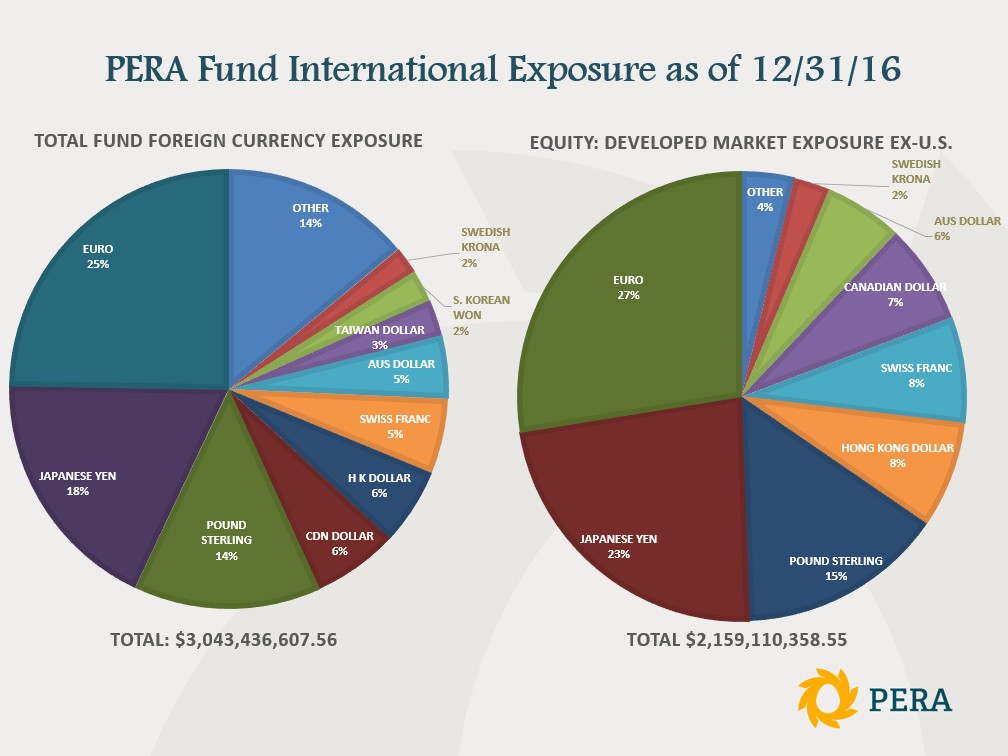 APPENDIX H	1APPENDIX A:ACKNOWLEDGEMENT AND CERTIFICATION OF MINIMUM QUALIFICATIONSAPPENDIX B:SIGNATURE PAGEAPPENDIX C:QUESTIONNAIREAPPENDIX D:FEE PROPOSAL FORMAPPENDIX E:FORM OF PROFESSIONAL SERVICES AGREEMENTAPPENDIX F:ITEM A:  INVESTMENT POLICYITEM B:  INVESTMENT-RELATED STATUTESITEM C:  INVESTMENT-RELATEDADMINISTRATIVE RULESAPPENDIX G:PROCUREMENT POLICY FOR INVESTMENT-RELATED SERVICESAPPENDIX H:PERA FUND INTERNATIONAL EXPOSUREWeightsGlobal Equity43.5%Custom Blended BenchmarkGlobal Public Stock28.3%MSCI ACWI IMI ($net)Global Low Volatility Equity4.4%MSCI ACWI Minimum Volatility ($net)Hedged Equity2.2%HFRI - Equity Hedge (Total) IndexPrivate Equity8.7%Russell 300 + 3%Procurement ScheduleProcurement ScheduleProcurement ScheduleActionResponsibilityDate Time1.  Release of RFPPERAMarch 1, 20172.  Return Acknowledgement of Compliance with Minimum QualificationsOFFERORMarch 15, 2017 5PM MT3.  Deadline for Submission of Written QuestionsOFFERORMarch 20, 2017 5PM MT4.  Response to Written QuestionsPERAMarch 27, 2017 5PM MT5.  Deadline for Submission of ProposalsOFFERORApril 3, 2017 5PM MT6. Evaluation of Proposals, Oral Presentations of FinalistsEVALUATION COMMITTEEApril – June, 20177.  Due DiligenceEVALUATION COMMITTEETBD8.  Contract AwardPERATBD9. New Contract Proposed Effective DatePERA/OFFERORTBDEvaluation FactorsPointsOfferor’s background and experience as an investment manager for the proposed service(s)30Offeror’s capabilities in research, trading, compliance, reporting, etc.20Offeror’s investment execution and process25Performance15Fee proposal10I.Annual fee=BF + PFII.PF=(NF - BF)/ (RER) x (PR - MR)III.Maximum Fee=BF + PF = 2(NF - BF) + BFPUBLIC EMPLOYEES’ RETIREMENT ASSOCIATION OF NEW MEXICOPUBLIC EMPLOYEES’ RETIREMENT ASSOCIATION OF NEW MEXICOBy:	 	Date:   	[CONTRACTOR][CONTRACTOR]By:	 	Date:   	Print:	 	Print:	 	Title:	 	Title:	 	By:	 	Date:   	Print:	 	Print:	 	Title:	 	Title:	 	Approved as to Legal Sufficiency for PERA:Approved as to Legal Sufficiency for PERA:By:	 	Date:   	Asset ClassLower LimitStrategic Asset Allocation TargetUpper LimitGlobal Equity38.5%43.5%48.5%Risk Reduction and Mitigation18.5%21.5%24.5%Credit Oriented Fixed Income11.0%15.0%19.0%Real Assets16.0%20.0%24.0%Global EquityCustom Blended BenchmarkGlobal Public StockMSCI ACWI IMI ($net)Global Low Volatility EquityMSCI ACWI Minimum Volatility ($net)Hedged EquityHFRI -Equity Hedge (Total) IndexPrivate EquityRussell 3000 +3%Risk Reduction & MitigationCustom Blended BenchmarkCore Fixed IncomeBarclays U.S. AggregateGlobal Core Fixed IncomeBarclays Global AggregateCash3Month Treasury BillsCredit Oriented Fixed IncomeCustom Blended BenchmarkLiquid CreditBarclays Global High YieldEmerging Market DebtJP Morgan EMBI Global Diversified ($)Illiquid CreditBarclays Global High Yield + l%Credit Oriented Hedge FundsHFRI Credit IndexReal AssetsCustom Blended BenchmarkLiquid Real EstateWilshire Global Real Estate SecuritiesIlliquid Real EstateNCREIF ODCE + 1%Liquid Real AssetsAlerian MLP indexIlliquid Real AssetsCambridge Natural Resources IndexMarket Neutral Hedge Funds/Risk PremiaLIBOR + 2%